РЕПУБЛИКА БЪЛГАРИЯ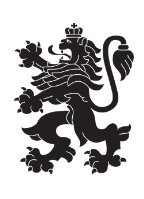 Министерство на земеделието, храните и горитеОбластна дирекция „Земеделие“ – гр.ПазарджикЗ   А   П   О   В   Е   Д№   РД-04-196/ 27.09.2021 г.СВЕТЛА ПЕТКОВА  – директор на областна дирекция „Земеделие” гр. Пазарджик, след като разгледах, обсъдих и оцених доказателствения материал по административната преписка за землището на с.Памидово, община Лесичово, област Пазарджик, за стопанската 2021 – 2022 г., а именно: заповед № РД 07-63/04.08.2021 г., по чл. 37в, ал. 1 ЗСПЗЗ, за създаване на комисия, доклада на комисията и приложените към него: сключеното споразумение, проекта на картата за разпределение на масивите за ползване в землището, проекта на регистър към картата, които са неразделна част от споразумението, както и всички останали документи по преписката,  за да се произнеса установих от фактическа и правна страна следното:І. ФАКТИЧЕСКА СТРАНА1) Заповедта на директора на областна дирекция „Земеделие” гр. Пазарджик № РД 07-63/04.08.2021 г., с която е създадена комисията за землището на с.Памидово, община Лесичово, област Пазарджик, е издадена до 05.08.2021 г., съгласно разпоредбата на чл. 37в, ал. 1 ЗСПЗЗ.2) Изготвен е доклад на комисията. Докладът съдържа всички необходими реквизити и данни, съгласно чл. 37в, ал. 4 ЗСПЗЗ и чл. 72в, ал. 1 – 4 ППЗСПЗЗ.Към доклада на комисията по чл. 37в, ал. 1 ЗСПЗЗ са приложени сключеното споразумение, проектът на картата на масивите за ползване в землището и проектът на регистър към нея.Сключено е споразумение, което е подписано от всички участници , с което са разпределили масивите за ползване в землището за стопанската 2021 – 2022 г.Споразумението обхваща не по-малко от две трети от общата площ на масивите за ползване в землището. Спазени са изискванията на чл. 37в, ал. 2 определящи срок за сключване на споразумението и минимална обща площ на масивите за ползване.Неразделна част от споразумението са проектът на картата за разпределение на масивите за ползване в землището и регистърът към нея, който съдържа всички необходими и -съществени данни, съгласно чл. 74, ал. 1 – 4 ППЗСПЗЗ.ІІ. ПРАВНА СТРАНАПроцедурата по сключване на споразумение между ползвателите/собствениците на земеделски земи (имоти), съответно за служебно разпределение на имотите в масивите за ползване в съответното землище, има законната цел за насърчаване на уедрено ползване на земеделските земи и създаване на масиви, ясно изразена в чл. чл. 37б и 37в ЗСПЗЗ, съответно чл.чл. 69 – 76 ППЗСПЗЗ.По своята правна същност процедурата за създаване на масиви за ползване в землището за съответната стопанска година е един смесен, динамичен и последователно осъществяващ се фактически състав. Споразумението между участниците е гражданскоправният юридически факт, а докладът на комисията, служебното разпределение на масивите за ползване и заповедта на директора на областната дирекция „Земеделие”, са административноправните юридически факти.Всички елементи на смесения фактически състав са осъществени, като са спазени изискванията на закона, конкретно посочени във фактическата част на заповедта.С оглед изложените фактически и правни доводи, на основание чл. 37в, ал. 4, ал. 5, ал. 6 и ал. 7 от ЗСПЗЗ, във връзка с чл. 75а, ал. 1, т. 1-3, ал. 2 от ППЗСПЗЗ,Р А З П О Р Е Д И Х:Въз основа на ДОКЛАДА на комисията:ОДОБРЯВАМ сключеното споразумение по чл. 37в, ал. 2 ЗСПЗЗ, включително и за имотите по чл. 37в, ал. 3, т. 2 ЗСПЗЗ, с което са разпределени масивите за ползване в землището на село Памидово , община Лесичово, област Пазарджик, за стопанската  2021 -2022 година, считано от 01.10.2021 г. до 01.10.2022 г.ОДОБРЯВАМ картата на разпределените масиви за ползване в посоченото землище, както и регистърът към нея, които са ОКОНЧАТЕЛНИ за стопанската година, считано от 01.10.2021 г. до 01.10.2022 г. Заповедта, заедно с окончателните карта на масивите за ползване и регистър, да се обяви в сградата на кметство село Памидово и в сградата на общинската служба по земеделие гр. Септември,офис с. Калугерово,  както и да се публикува на интернет страницата на община  Лесичово  и областна дирекция „Земеделие” гр. Пазарджик, в срок от 7 дни от нейното издаване.Ползвател на земеделски земи, на който със заповедта са определени за ползване за стопанската 2021 – 2022 г., земите по чл. 37в, ал. 3, т. 2 от ЗСПЗЗ, е ДЛЪЖЕН да внесе по банкова сметка, с IBAN BG34UBBS80023300251210 и BIC UBBSBGSF, на областна дирекция „Земеделие” гр. Пазарджик, паричната сума в размер на определеното средно годишно рентно плащане за землището, в срок ДО ТРИ МЕСЕЦА от публикуването на настоящата заповед. Сумите са депозитни и се изплащат от областна дирекция „Земеделие” гр. Пазарджик на провоимащите лица, в срок от 10 (десет) години.За ползвателите, които не са заплатили в горния срок паричните суми за ползваните земи по чл. 37в, ал. 3, т 2 ЗСПЗЗ, съгласно настоящата заповед, директорът на областна дирекция „Земеделие” издава заповед за заплащане на трикратния размер на средното годишно рентно плащане за землището. В седемдневен срок от получаването на заповедта ползвателите превеждат паричните суми по сметка на областна дирекция „Земеделие” гр. Пазарджик.Заповедта може да се обжалва в 14 дневен срок, считано от обявяването/публикуването й, чрез областна дирекция „Земеделие” гр. Пазарджик, по реда предвиден в АПК – по административен пред министъра на земеделието и храните и/или съдебен ред пред Районен съд гр. Пазарджик.Обжалването на заповедта не спира нейното изпълнение.
Светла Петкова (Директор)
24.09.2021г. 17:02ч.
ОДЗ-Пазарджик


Електронният подпис се намира в отделен файл с название signature.txt.p7s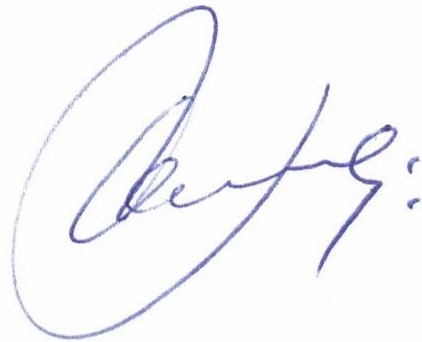 ПРИЛОЖЕНИЕСпоразумение на масиви за ползване на земеделски земи по чл. 37в, ал. 2 от ЗСПЗЗза стопанската 2021/2022 годиназа землището на с. Памидово, ЕКАТТЕ 55275, община Лесичово, област Пазарджик.ПолзвателМасив №Имот с регистрирано правно основаниеИмот с регистрирано правно основаниеИмот по чл. 37в, ал. 3, т. 2 от ЗСПЗЗИмот по чл. 37в, ал. 3, т. 2 от ЗСПЗЗИмот по чл. 37в, ал. 3, т. 2 от ЗСПЗЗСобственикПолзвателМасив №№Площ дка№Площ дкаДължимо рентно плащане в лв.СобственикАГРО СТОЕВ ЕООД50250062.896ГВВОБЩО за ползвателя (дка)2.8960.0000.00ВАСИЛ ЛАЗАРОВ ДАМЯНОВ3720043.72033.48ИЙТВАСИЛ ЛАЗАРОВ ДАМЯНОВ3720262.59523.35ИДГВАСИЛ ЛАЗАРОВ ДАМЯНОВ3720131.28611.58СГНВАСИЛ ЛАЗАРОВ ДАМЯНОВ3720080.9228.30ЗТАВАСИЛ ЛАЗАРОВ ДАМЯНОВ3720090.8297.46КТАВАСИЛ ЛАЗАРОВ ДАМЯНОВ3720120.8177.35МДПВАСИЛ ЛАЗАРОВ ДАМЯНОВ3720100.7847.05НГСВАСИЛ ЛАЗАРОВ ДАМЯНОВ3720110.7006.30ПБГВАСИЛ ЛАЗАРОВ ДАМЯНОВ3720050.6696.02ЛИЙВАСИЛ ЛАЗАРОВ ДАМЯНОВ3720150.2972.68ПАСВАСИЛ ЛАЗАРОВ ДАМЯНОВ3720140.1050.94ИАСВАСИЛ ЛАЗАРОВ ДАМЯНОВ4720211.44813.03КТАВАСИЛ ЛАЗАРОВ ДАМЯНОВ4720200.4243.81ТАИВАСИЛ ЛАЗАРОВ ДАМЯНОВ5551737.491ЯСАВАСИЛ ЛАЗАРОВ ДАМЯНОВ5551746.195ПСПВАСИЛ ЛАЗАРОВ ДАМЯНОВ5551015.987НПБВАСИЛ ЛАЗАРОВ ДАМЯНОВ5551334.200АПБВАСИЛ ЛАЗАРОВ ДАМЯНОВ5551213.830НБНВАСИЛ ЛАЗАРОВ ДАМЯНОВ5550323.61932.57САХВАСИЛ ЛАЗАРОВ ДАМЯНОВ5550653.583СНПВАСИЛ ЛАЗАРОВ ДАМЯНОВ5550973.52731.74СБНВАСИЛ ЛАЗАРОВ ДАМЯНОВ5551203.488ДБНВАСИЛ ЛАЗАРОВ ДАМЯНОВ5550673.461НГГВАСИЛ ЛАЗАРОВ ДАМЯНОВ5550163.457ХКХВАСИЛ ЛАЗАРОВ ДАМЯНОВ5550313.355ИВ МАР ООДВАСИЛ ЛАЗАРОВ ДАМЯНОВ5550233.02927.26ДПБВАСИЛ ЛАЗАРОВ ДАМЯНОВ5551022.92026.28ПННВАСИЛ ЛАЗАРОВ ДАМЯНОВ5550812.712НПБВАСИЛ ЛАЗАРОВ ДАМЯНОВ5551172.57123.14ИТБВАСИЛ ЛАЗАРОВ ДАМЯНОВ5551452.50122.51ПАГВАСИЛ ЛАЗАРОВ ДАМЯНОВ5550182.43921.95САХВАСИЛ ЛАЗАРОВ ДАМЯНОВ5550762.438ЗВПВАСИЛ ЛАЗАРОВ ДАМЯНОВ5550562.41621.75АХГВАСИЛ ЛАЗАРОВ ДАМЯНОВ5551002.416МАГВАСИЛ ЛАЗАРОВ ДАМЯНОВ5550832.40421.64СНПВАСИЛ ЛАЗАРОВ ДАМЯНОВ5550922.32720.94ГМДВАСИЛ ЛАЗАРОВ ДАМЯНОВ5550982.26720.40ИДРВАСИЛ ЛАЗАРОВ ДАМЯНОВ5551402.21219.91ХКХВАСИЛ ЛАЗАРОВ ДАМЯНОВ5550352.16119.45ГХКВАСИЛ ЛАЗАРОВ ДАМЯНОВ5551382.12119.09КНКВАСИЛ ЛАЗАРОВ ДАМЯНОВ5551312.010ИИНВАСИЛ ЛАЗАРОВ ДАМЯНОВ5551432.00018.00ИНМВАСИЛ ЛАЗАРОВ ДАМЯНОВ5550911.999ДАИВАСИЛ ЛАЗАРОВ ДАМЯНОВ5550121.987КИВВАСИЛ ЛАЗАРОВ ДАМЯНОВ5551341.977551340.0230.21СККВАСИЛ ЛАЗАРОВ ДАМЯНОВ5551681.94517.50ТАИВАСИЛ ЛАЗАРОВ ДАМЯНОВ5551721.91217.21СДРВАСИЛ ЛАЗАРОВ ДАМЯНОВ5551711.800ИММВАСИЛ ЛАЗАРОВ ДАМЯНОВ5551261.72515.52ПБГВАСИЛ ЛАЗАРОВ ДАМЯНОВ5550071.686НАН и др.ВАСИЛ ЛАЗАРОВ ДАМЯНОВ5550951.66614.99БИО ПАМИДОВО ФУУДС ЕООДВАСИЛ ЛАЗАРОВ ДАМЯНОВ5551051.634ЗВПВАСИЛ ЛАЗАРОВ ДАМЯНОВ5551241.62714.65ГПЙВАСИЛ ЛАЗАРОВ ДАМЯНОВ5550341.593ЗВАВАСИЛ ЛАЗАРОВ ДАМЯНОВ5550331.59014.31БХХВАСИЛ ЛАЗАРОВ ДАМЯНОВ5550741.55614.01ДАИВАСИЛ ЛАЗАРОВ ДАМЯНОВ5550151.55513.99ЦНГВАСИЛ ЛАЗАРОВ ДАМЯНОВ5550471.54913.94ЯСРВАСИЛ ЛАЗАРОВ ДАМЯНОВ5550781.540НГГВАСИЛ ЛАЗАРОВ ДАМЯНОВ5551661.52213.70ГНМВАСИЛ ЛАЗАРОВ ДАМЯНОВ5551621.52113.69ИСМВАСИЛ ЛАЗАРОВ ДАМЯНОВ5551061.520НПБВАСИЛ ЛАЗАРОВ ДАМЯНОВ5551501.48213.34СААВАСИЛ ЛАЗАРОВ ДАМЯНОВ5550751.478РАИВАСИЛ ЛАЗАРОВ ДАМЯНОВ5550821.474БГАВАСИЛ ЛАЗАРОВ ДАМЯНОВ5550841.464СГНВАСИЛ ЛАЗАРОВ ДАМЯНОВ5550431.388ВЕНЖОР АГРО ООДВАСИЛ ЛАЗАРОВ ДАМЯНОВ5551181.29711.68БХХВАСИЛ ЛАЗАРОВ ДАМЯНОВ5551541.29511.65ЛВИВАСИЛ ЛАЗАРОВ ДАМЯНОВ5550861.27511.48ВВСВАСИЛ ЛАЗАРОВ ДАМЯНОВ5551071.27311.46ДГТВАСИЛ ЛАЗАРОВ ДАМЯНОВ5550251.27111.44ТХЛВАСИЛ ЛАЗАРОВ ДАМЯНОВ5551091.259АХЧВАСИЛ ЛАЗАРОВ ДАМЯНОВ5550421.24711.22ИСМВАСИЛ ЛАЗАРОВ ДАМЯНОВ5551031.23611.12ЛВВВАСИЛ ЛАЗАРОВ ДАМЯНОВ5550851.235ИВ МАР ООДВАСИЛ ЛАЗАРОВ ДАМЯНОВ5550221.22311.01ААГВАСИЛ ЛАЗАРОВ ДАМЯНОВ5551571.19610.76БКХВАСИЛ ЛАЗАРОВ ДАМЯНОВ5550081.18010.62БГ АГРОПРОЕКТ ЕООДВАСИЛ ЛАЗАРОВ ДАМЯНОВ5550101.172ИВ МАР ООДВАСИЛ ЛАЗАРОВ ДАМЯНОВ5550631.14610.31ВАК и др.ВАСИЛ ЛАЗАРОВ ДАМЯНОВ5551551.14010.26НМНВАСИЛ ЛАЗАРОВ ДАМЯНОВ5551561.13610.22БГ АГРОПРОЕКТ ЕООДВАСИЛ ЛАЗАРОВ ДАМЯНОВ5550241.13110.18ПИАВАСИЛ ЛАЗАРОВ ДАМЯНОВ5550801.12310.11ГАПВАСИЛ ЛАЗАРОВ ДАМЯНОВ5551481.109551480.0120.11НБНВАСИЛ ЛАЗАРОВ ДАМЯНОВ5551491.101551490.0190.17ДБНВАСИЛ ЛАЗАРОВ ДАМЯНОВ5551251.094КТЙВАСИЛ ЛАЗАРОВ ДАМЯНОВ5550191.0929.83НМПВАСИЛ ЛАЗАРОВ ДАМЯНОВ5551121.089ПДКВАСИЛ ЛАЗАРОВ ДАМЯНОВ5550171.0819.73АСНВАСИЛ ЛАЗАРОВ ДАМЯНОВ5551161.0799.71КТЙВАСИЛ ЛАЗАРОВ ДАМЯНОВ5550961.0689.61БИО ПАМИДОВО ФУУДС ЕООДВАСИЛ ЛАЗАРОВ ДАМЯНОВ5550301.0529.47ИДРВАСИЛ ЛАЗАРОВ ДАМЯНОВ5550441.027САИВАСИЛ ЛАЗАРОВ ДАМЯНОВ5551131.021551130.0110.10ПДКВАСИЛ ЛАЗАРОВ ДАМЯНОВ5550621.019ИИНВАСИЛ ЛАЗАРОВ ДАМЯНОВ5551101.009551100.0120.11АХЧВАСИЛ ЛАЗАРОВ ДАМЯНОВ5550641.0089.07АВМВАСИЛ ЛАЗАРОВ ДАМЯНОВ5550110.994ПГВВАСИЛ ЛАЗАРОВ ДАМЯНОВ5551150.9798.82ПВЙВАСИЛ ЛАЗАРОВ ДАМЯНОВ5550460.979КНМВАСИЛ ЛАЗАРОВ ДАМЯНОВ5551580.9768.78РАИВАСИЛ ЛАЗАРОВ ДАМЯНОВ5550200.967ГАЧВАСИЛ ЛАЗАРОВ ДАМЯНОВ5550390.950НГГВАСИЛ ЛАЗАРОВ ДАМЯНОВ5550050.937ИСХВАСИЛ ЛАЗАРОВ ДАМЯНОВ5550700.9308.37АИГВАСИЛ ЛАЗАРОВ ДАМЯНОВ5550890.9218.29БИГВАСИЛ ЛАЗАРОВ ДАМЯНОВ5550880.9108.19ПАСВАСИЛ ЛАЗАРОВ ДАМЯНОВ5550400.901СВНВАСИЛ ЛАЗАРОВ ДАМЯНОВ5551650.9008.10ЯСРВАСИЛ ЛАЗАРОВ ДАМЯНОВ5550590.893НПБВАСИЛ ЛАЗАРОВ ДАМЯНОВ5551510.8807.92ГААВАСИЛ ЛАЗАРОВ ДАМЯНОВ5551700.8787.90АГКВАСИЛ ЛАЗАРОВ ДАМЯНОВ5551220.8727.85КТАВАСИЛ ЛАЗАРОВ ДАМЯНОВ5550490.8597.73ХКХВАСИЛ ЛАЗАРОВ ДАМЯНОВ5551230.8537.68ЗТАВАСИЛ ЛАЗАРОВ ДАМЯНОВ5550720.8537.68ЗНМВАСИЛ ЛАЗАРОВ ДАМЯНОВ5550930.8317.48СВНВАСИЛ ЛАЗАРОВ ДАМЯНОВ5550010.816КИВВАСИЛ ЛАЗАРОВ ДАМЯНОВ5550480.8077.26КАИВАСИЛ ЛАЗАРОВ ДАМЯНОВ5550090.7867.07ГХКВАСИЛ ЛАЗАРОВ ДАМЯНОВ5550690.780ГГИВАСИЛ ЛАЗАРОВ ДАМЯНОВ5550710.778ВИГВАСИЛ ЛАЗАРОВ ДАМЯНОВ5550260.742КТЙВАСИЛ ЛАЗАРОВ ДАМЯНОВ5551360.733ИГСВАСИЛ ЛАЗАРОВ ДАМЯНОВ5550280.724ИВ МАР ООДВАСИЛ ЛАЗАРОВ ДАМЯНОВ5550270.7206.48ЕГСВАСИЛ ЛАЗАРОВ ДАМЯНОВ5550730.700СПГВАСИЛ ЛАЗАРОВ ДАМЯНОВ5550900.6836.15БИГВАСИЛ ЛАЗАРОВ ДАМЯНОВ5550580.6786.10АСНВАСИЛ ЛАЗАРОВ ДАМЯНОВ5551270.674551270.0260.23ЗВПВАСИЛ ЛАЗАРОВ ДАМЯНОВ5551080.6726.05ИЗПВАСИЛ ЛАЗАРОВ ДАМЯНОВ5550060.6465.81ВЗГВАСИЛ ЛАЗАРОВ ДАМЯНОВ5551690.6265.63МВМВАСИЛ ЛАЗАРОВ ДАМЯНОВ5550130.623550130.0140.13ММГВАСИЛ ЛАЗАРОВ ДАМЯНОВ5551460.6005.40САХВАСИЛ ЛАЗАРОВ ДАМЯНОВ5550030.565ПГВВАСИЛ ЛАЗАРОВ ДАМЯНОВ5550370.565НГГВАСИЛ ЛАЗАРОВ ДАМЯНОВ5550380.5524.97ПАГВАСИЛ ЛАЗАРОВ ДАМЯНОВ5550790.5394.85НМВВАСИЛ ЛАЗАРОВ ДАМЯНОВ5550290.529ГГИВАСИЛ ЛАЗАРОВ ДАМЯНОВ5550870.5264.73ПАСВАСИЛ ЛАЗАРОВ ДАМЯНОВ5550040.5224.70АДСВАСИЛ ЛАЗАРОВ ДАМЯНОВ5550020.462ОМЕГА АГРО ИНВЕСТ ЕООДВАСИЛ ЛАЗАРОВ ДАМЯНОВ5550610.4454.00АХЧВАСИЛ ЛАЗАРОВ ДАМЯНОВ5550570.3463.11МСНВАСИЛ ЛАЗАРОВ ДАМЯНОВ8751140.9558.60ИАСВАСИЛ ЛАЗАРОВ ДАМЯНОВ8751150.2912.62ИДРВАСИЛ ЛАЗАРОВ ДАМЯНОВ9720274.25438.29НМВВАСИЛ ЛАЗАРОВ ДАМЯНОВ9720281.88216.94ГБМВАСИЛ ЛАЗАРОВ ДАМЯНОВ9720011.45313.08СГНВАСИЛ ЛАЗАРОВ ДАМЯНОВ9710191.25411.29НМВВАСИЛ ЛАЗАРОВ ДАМЯНОВ9710101.22211.00СВНВАСИЛ ЛАЗАРОВ ДАМЯНОВ9710110.9308.37АВПВАСИЛ ЛАЗАРОВ ДАМЯНОВ9710130.8727.85ХГГВАСИЛ ЛАЗАРОВ ДАМЯНОВ9710120.5625.06АСГВАСИЛ ЛАЗАРОВ ДАМЯНОВ9710140.5454.91АПАВАСИЛ ЛАЗАРОВ ДАМЯНОВ9710150.3363.02ЛИЙВАСИЛ ЛАЗАРОВ ДАМЯНОВ10710051.49013.41АХЧВАСИЛ ЛАЗАРОВ ДАМЯНОВ10710031.397АПБВАСИЛ ЛАЗАРОВ ДАМЯНОВ10710021.39612.56НПБВАСИЛ ЛАЗАРОВ ДАМЯНОВ10710061.27611.48ПДКВАСИЛ ЛАЗАРОВ ДАМЯНОВ10710011.11710.05МДПВАСИЛ ЛАЗАРОВ ДАМЯНОВ10710071.109НБНВАСИЛ ЛАЗАРОВ ДАМЯНОВ10710081.108НБНВАСИЛ ЛАЗАРОВ ДАМЯНОВ10710041.075ГАЧВАСИЛ ЛАЗАРОВ ДАМЯНОВ10550010.556КИВВАСИЛ ЛАЗАРОВ ДАМЯНОВ10550070.505НАН и др.ВАСИЛ ЛАЗАРОВ ДАМЯНОВ10550050.484ИСХВАСИЛ ЛАЗАРОВ ДАМЯНОВ10550030.397ПГВВАСИЛ ЛАЗАРОВ ДАМЯНОВ10550020.360ОМЕГА АГРО ИНВЕСТ ЕООДВАСИЛ ЛАЗАРОВ ДАМЯНОВ10550040.2962.66АДСВАСИЛ ЛАЗАРОВ ДАМЯНОВ147502118.683168.15УЧИЛИЩНИ ИМОТИ .ВАСИЛ ЛАЗАРОВ ДАМЯНОВ14751229.20082.80НПБВАСИЛ ЛАЗАРОВ ДАМЯНОВ14751198.100АПБВАСИЛ ЛАЗАРОВ ДАМЯНОВ14750936.778ИНСВАСИЛ ЛАЗАРОВ ДАМЯНОВ14751206.727СГСВАСИЛ ЛАЗАРОВ ДАМЯНОВ14750316.14455.29АИВВАСИЛ ЛАЗАРОВ ДАМЯНОВ14751166.000ЛХМВАСИЛ ЛАЗАРОВ ДАМЯНОВ14751125.000СККВАСИЛ ЛАЗАРОВ ДАМЯНОВ14751133.84434.60ВАК и др.ВАСИЛ ЛАЗАРОВ ДАМЯНОВ14750963.838ХКХВАСИЛ ЛАЗАРОВ ДАМЯНОВ14750913.74533.70ПБГВАСИЛ ЛАЗАРОВ ДАМЯНОВ14751173.200ИХМВАСИЛ ЛАЗАРОВ ДАМЯНОВ14751053.07027.63МАКВАСИЛ ЛАЗАРОВ ДАМЯНОВ14750903.012МАГВАСИЛ ЛАЗАРОВ ДАМЯНОВ14750282.97426.77ЛБЧВАСИЛ ЛАЗАРОВ ДАМЯНОВ14750852.94326.49СГСВАСИЛ ЛАЗАРОВ ДАМЯНОВ14751212.88225.94ВБМВАСИЛ ЛАЗАРОВ ДАМЯНОВ14750352.80225.22ДГТВАСИЛ ЛАЗАРОВ ДАМЯНОВ14750942.76224.86ГХКВАСИЛ ЛАЗАРОВ ДАМЯНОВ14750502.541ИГЦВАСИЛ ЛАЗАРОВ ДАМЯНОВ14750402.51322.62ГЦБВАСИЛ ЛАЗАРОВ ДАМЯНОВ14750512.50922.58ССПВАСИЛ ЛАЗАРОВ ДАМЯНОВ14750492.43621.92ВИГВАСИЛ ЛАЗАРОВ ДАМЯНОВ14750972.39021.51ВВСВАСИЛ ЛАЗАРОВ ДАМЯНОВ14750592.323СЛМВАСИЛ ЛАЗАРОВ ДАМЯНОВ14751002.282ДБНВАСИЛ ЛАЗАРОВ ДАМЯНОВ14750252.282НБНВАСИЛ ЛАЗАРОВ ДАМЯНОВ14750372.24220.18НИЙВАСИЛ ЛАЗАРОВ ДАМЯНОВ14750832.164ИСХВАСИЛ ЛАЗАРОВ ДАМЯНОВ14750241.861ГЗПВАСИЛ ЛАЗАРОВ ДАМЯНОВ14750471.82216.40ГАПВАСИЛ ЛАЗАРОВ ДАМЯНОВ14750811.802ВЕНЖОР АГРО ООДВАСИЛ ЛАЗАРОВ ДАМЯНОВ14750791.784СЛМВАСИЛ ЛАЗАРОВ ДАМЯНОВ14750561.779ВЕНЖОР АГРО ООДВАСИЛ ЛАЗАРОВ ДАМЯНОВ14750261.611750260.0210.19ИСМВАСИЛ ЛАЗАРОВ ДАМЯНОВ14750821.592ЛВИВАСИЛ ЛАЗАРОВ ДАМЯНОВ14750431.569750430.0360.32РИБВАСИЛ ЛАЗАРОВ ДАМЯНОВ14750271.440ГНМВАСИЛ ЛАЗАРОВ ДАМЯНОВ14750441.416ИИБВАСИЛ ЛАЗАРОВ ДАМЯНОВ14750781.41412.73СССВАСИЛ ЛАЗАРОВ ДАМЯНОВ14750231.40712.66ДИЙВАСИЛ ЛАЗАРОВ ДАМЯНОВ14750751.387ИМСВАСИЛ ЛАЗАРОВ ДАМЯНОВ14751021.37012.33ВЕНЖОР АГРО ООДВАСИЛ ЛАЗАРОВ ДАМЯНОВ14750421.330ЗВАВАСИЛ ЛАЗАРОВ ДАМЯНОВ14750871.31111.80КЛКВАСИЛ ЛАЗАРОВ ДАМЯНОВ14750541.31111.80БХХВАСИЛ ЛАЗАРОВ ДАМЯНОВ14750881.21610.94ТХЛВАСИЛ ЛАЗАРОВ ДАМЯНОВ14750521.204ИВ МАР ООДВАСИЛ ЛАЗАРОВ ДАМЯНОВ14750891.204750890.0210.19МЛКВАСИЛ ЛАЗАРОВ ДАМЯНОВ14750341.20110.81ДГТВАСИЛ ЛАЗАРОВ ДАМЯНОВ14750481.16410.48ГСВВАСИЛ ЛАЗАРОВ ДАМЯНОВ14750551.086750550.0150.14БКХВАСИЛ ЛАЗАРОВ ДАМЯНОВ14750291.0719.64ДПМВАСИЛ ЛАЗАРОВ ДАМЯНОВ14750671.050750670.0140.13НПБВАСИЛ ЛАЗАРОВ ДАМЯНОВ14750921.0499.44ХКХВАСИЛ ЛАЗАРОВ ДАМЯНОВ14750301.002ЗЛМВАСИЛ ЛАЗАРОВ ДАМЯНОВ14750680.9928.93БИГВАСИЛ ЛАЗАРОВ ДАМЯНОВ14750840.909ИСХВАСИЛ ЛАЗАРОВ ДАМЯНОВ14751060.8857.97ПБТВАСИЛ ЛАЗАРОВ ДАМЯНОВ14750390.8587.72НСНВАСИЛ ЛАЗАРОВ ДАМЯНОВ14750570.8497.64ЙСДВАСИЛ ЛАЗАРОВ ДАМЯНОВ14750640.825САИВАСИЛ ЛАЗАРОВ ДАМЯНОВ14750630.7706.93АВМВАСИЛ ЛАЗАРОВ ДАМЯНОВ14750620.7706.93МВМВАСИЛ ЛАЗАРОВ ДАМЯНОВ14750760.764КТАВАСИЛ ЛАЗАРОВ ДАМЯНОВ14750800.711ММГВАСИЛ ЛАЗАРОВ ДАМЯНОВ14750720.678БГ АГРОПРОЕКТ ЕООДВАСИЛ ЛАЗАРОВ ДАМЯНОВ14750770.590ЗТАВАСИЛ ЛАЗАРОВ ДАМЯНОВ14750460.528750460.0140.13ИАСВАСИЛ ЛАЗАРОВ ДАМЯНОВ14750650.4604.14ВАИВАСИЛ ЛАЗАРОВ ДАМЯНОВ14750660.4584.12КАИВАСИЛ ЛАЗАРОВ ДАМЯНОВ14750730.364ТГСВАСИЛ ЛАЗАРОВ ДАМЯНОВ14750980.2722.45КЛКВАСИЛ ЛАЗАРОВ ДАМЯНОВ14750360.2181.96ИЗПВАСИЛ ЛАЗАРОВ ДАМЯНОВ15751153.87634.88ИДРВАСИЛ ЛАЗАРОВ ДАМЯНОВ15750131.95017.55МНКВАСИЛ ЛАЗАРОВ ДАМЯНОВ15751141.94517.50ИАСВАСИЛ ЛАЗАРОВ ДАМЯНОВ15750191.621ИИНВАСИЛ ЛАЗАРОВ ДАМЯНОВ15750151.40612.65ПАГВАСИЛ ЛАЗАРОВ ДАМЯНОВ15750111.128750110.0320.29ГНМВАСИЛ ЛАЗАРОВ ДАМЯНОВ15750101.039ИСМВАСИЛ ЛАЗАРОВ ДАМЯНОВ15750200.976НПНВАСИЛ ЛАЗАРОВ ДАМЯНОВ15750060.970750060.0200.18МЗПВАСИЛ ЛАЗАРОВ ДАМЯНОВ15750080.813ВЕНЖОР АГРО ООДВАСИЛ ЛАЗАРОВ ДАМЯНОВ15750070.758ЗЛМВАСИЛ ЛАЗАРОВ ДАМЯНОВ15750030.7156.44ПМДВАСИЛ ЛАЗАРОВ ДАМЯНОВ15750170.5004.50СДНВАСИЛ ЛАЗАРОВ ДАМЯНОВ15750020.4824.34ЕГСВАСИЛ ЛАЗАРОВ ДАМЯНОВ15750140.4003.60ГАГВАСИЛ ЛАЗАРОВ ДАМЯНОВ15750040.334ВЕНЖОР АГРО ООДВАСИЛ ЛАЗАРОВ ДАМЯНОВ15750050.3302.97ИЖДВАСИЛ ЛАЗАРОВ ДАМЯНОВ16730170.7887.09КБМВАСИЛ ЛАЗАРОВ ДАМЯНОВ16730160.7386.64ЛДИВАСИЛ ЛАЗАРОВ ДАМЯНОВ16730190.5895.30КБМВАСИЛ ЛАЗАРОВ ДАМЯНОВ16730200.4604.14ИНМВАСИЛ ЛАЗАРОВ ДАМЯНОВ16730150.4564.10КБМВАСИЛ ЛАЗАРОВ ДАМЯНОВ16730180.232ММГВАСИЛ ЛАЗАРОВ ДАМЯНОВ16730140.1841.66КСКВАСИЛ ЛАЗАРОВ ДАМЯНОВ19730015.308АПАВАСИЛ ЛАЗАРОВ ДАМЯНОВ19730042.27320.46ИАКВАСИЛ ЛАЗАРОВ ДАМЯНОВ19730031.264ГБГВАСИЛ ЛАЗАРОВ ДАМЯНОВ19730021.241ГГАВАСИЛ ЛАЗАРОВ ДАМЯНОВ19730051.0499.44ГЙРВАСИЛ ЛАЗАРОВ ДАМЯНОВ20730081.24811.23ИББВАСИЛ ЛАЗАРОВ ДАМЯНОВ20730060.9648.68ГЦБВАСИЛ ЛАЗАРОВ ДАМЯНОВ20730070.9228.30ПМЯ и др.ВАСИЛ ЛАЗАРОВ ДАМЯНОВ2970463.42430.82ЙИАВАСИЛ ЛАЗАРОВ ДАМЯНОВ2970441.58114.23БИХВАСИЛ ЛАЗАРОВ ДАМЯНОВ2970451.17210.55ВГБВАСИЛ ЛАЗАРОВ ДАМЯНОВ3020202.50722.56БГАВАСИЛ ЛАЗАРОВ ДАМЯНОВ3020152.299ЗПСВАСИЛ ЛАЗАРОВ ДАМЯНОВ3020231.14210.28ИГЦВАСИЛ ЛАЗАРОВ ДАМЯНОВ3020210.4624.16ХПМВАСИЛ ЛАЗАРОВ ДАМЯНОВ42750993.86734.81ДАГВАСИЛ ЛАЗАРОВ ДАМЯНОВ42750201.425НПНВАСИЛ ЛАЗАРОВ ДАМЯНОВ45730100.8327.49ГЙСВАСИЛ ЛАЗАРОВ ДАМЯНОВ45730120.448НИСВАСИЛ ЛАЗАРОВ ДАМЯНОВ45730140.4153.74КСКВАСИЛ ЛАЗАРОВ ДАМЯНОВ45730130.340730130.0190.17БКХВАСИЛ ЛАЗАРОВ ДАМЯНОВ45730110.2672.40НГСВАСИЛ ЛАЗАРОВ ДАМЯНОВ51560359.16382.47КАЧВАСИЛ ЛАЗАРОВ ДАМЯНОВ51560412.961АПБВАСИЛ ЛАЗАРОВ ДАМЯНОВ51560532.96126.65ЛСГВАСИЛ ЛАЗАРОВ ДАМЯНОВ51560432.74424.70АПАВАСИЛ ЛАЗАРОВ ДАМЯНОВ51560612.431560610.0260.23КМГВАСИЛ ЛАЗАРОВ ДАМЯНОВ51560072.280ВИГВАСИЛ ЛАЗАРОВ ДАМЯНОВ51560582.127ИИНВАСИЛ ЛАЗАРОВ ДАМЯНОВ51560272.116ДПЗВАСИЛ ЛАЗАРОВ ДАМЯНОВ51560311.91317.22ГГГВАСИЛ ЛАЗАРОВ ДАМЯНОВ51560541.87116.84КАГВАСИЛ ЛАЗАРОВ ДАМЯНОВ51560281.791ЗВАВАСИЛ ЛАЗАРОВ ДАМЯНОВ51560291.790ХКХВАСИЛ ЛАЗАРОВ ДАМЯНОВ51560331.754ИВ МАР ООДВАСИЛ ЛАЗАРОВ ДАМЯНОВ51560591.73615.62АЛЙВАСИЛ ЛАЗАРОВ ДАМЯНОВ51560511.54913.94АПАВАСИЛ ЛАЗАРОВ ДАМЯНОВ51560041.507560040.0280.26БГАВАСИЛ ЛАЗАРОВ ДАМЯНОВ51560631.44413.00ЛПГВАСИЛ ЛАЗАРОВ ДАМЯНОВ51560201.24911.24ГБМВАСИЛ ЛАЗАРОВ ДАМЯНОВ51560621.242СПГВАСИЛ ЛАЗАРОВ ДАМЯНОВ51560661.23811.14ВВСВАСИЛ ЛАЗАРОВ ДАМЯНОВ51560371.23511.12ПДКВАСИЛ ЛАЗАРОВ ДАМЯНОВ51560401.233ГАЧВАСИЛ ЛАЗАРОВ ДАМЯНОВ51560321.18810.69ПИКВАСИЛ ЛАЗАРОВ ДАМЯНОВ51560561.047АИГВАСИЛ ЛАЗАРОВ ДАМЯНОВ51560551.0159.13ТИСВАСИЛ ЛАЗАРОВ ДАМЯНОВ51560471.000ВЕНЖОР АГРО ООДВАСИЛ ЛАЗАРОВ ДАМЯНОВ51560190.967ИЙТВАСИЛ ЛАЗАРОВ ДАМЯНОВ51560060.957ДПЗВАСИЛ ЛАЗАРОВ ДАМЯНОВ51560260.9048.14СГПВАСИЛ ЛАЗАРОВ ДАМЯНОВ51560520.8767.88БГ АГРОПРОЕКТ ЕООДВАСИЛ ЛАЗАРОВ ДАМЯНОВ51560230.7606.84САХВАСИЛ ЛАЗАРОВ ДАМЯНОВ51560210.6936.24КАНВАСИЛ ЛАЗАРОВ ДАМЯНОВ5112190.633НГГВАСИЛ ЛАЗАРОВ ДАМЯНОВ51560390.6155.54ИАИВАСИЛ ЛАЗАРОВ ДАМЯНОВ51560480.611АПКВАСИЛ ЛАЗАРОВ ДАМЯНОВ51560570.5975.37ГГГВАСИЛ ЛАЗАРОВ ДАМЯНОВ51560050.5855.26БЛБВАСИЛ ЛАЗАРОВ ДАМЯНОВ51560600.5785.20ГГГВАСИЛ ЛАЗАРОВ ДАМЯНОВ5112030.5675.10АХГВАСИЛ ЛАЗАРОВ ДАМЯНОВ51560340.5184.66БХХВАСИЛ ЛАЗАРОВ ДАМЯНОВ51560160.5054.54ГГГВАСИЛ ЛАЗАРОВ ДАМЯНОВ51560150.4423.98КТАВАСИЛ ЛАЗАРОВ ДАМЯНОВ5112200.442РАИВАСИЛ ЛАЗАРОВ ДАМЯНОВ51560380.441ЛАЧВАСИЛ ЛАЗАРОВ ДАМЯНОВ5112150.432СНПВАСИЛ ЛАЗАРОВ ДАМЯНОВ51560170.380ВЕНЖОР АГРО ООДВАСИЛ ЛАЗАРОВ ДАМЯНОВ51560080.3363.02ИДИВАСИЛ ЛАЗАРОВ ДАМЯНОВ51560110.3292.96ЛДИВАСИЛ ЛАЗАРОВ ДАМЯНОВ5112210.325ДАИВАСИЛ ЛАЗАРОВ ДАМЯНОВ51560180.3222.90ЗТАВАСИЛ ЛАЗАРОВ ДАМЯНОВ51560020.2542.29ПДКВАСИЛ ЛАЗАРОВ ДАМЯНОВ51560100.2272.04ИДИВАСИЛ ЛАЗАРОВ ДАМЯНОВ51560010.2191.97АПАВАСИЛ ЛАЗАРОВ ДАМЯНОВ51560120.1971.77МНДВАСИЛ ЛАЗАРОВ ДАМЯНОВ51560140.1821.64НГГОБЩО за ползвателя (дка)241.998306.5582759.02ВЪРБАН АТАНАСОВ КОЛЧАКОВ1180085.390ПНБВЪРБАН АТАНАСОВ КОЛЧАКОВ1180144.698БХХВЪРБАН АТАНАСОВ КОЛЧАКОВ1180154.599ПБГВЪРБАН АТАНАСОВ КОЛЧАКОВ1180014.226СДСВЪРБАН АТАНАСОВ КОЛЧАКОВ1180103.98035.82ЧИТАЛИЩЕ ПРОБУДАВЪРБАН АТАНАСОВ КОЛЧАКОВ1180443.803СЛГВЪРБАН АТАНАСОВ КОЛЧАКОВ1180063.399ТАИВЪРБАН АТАНАСОВ КОЛЧАКОВ1180323.396ВСПВЪРБАН АТАНАСОВ КОЛЧАКОВ1180453.29829.68ДВД и др.ВЪРБАН АТАНАСОВ КОЛЧАКОВ1180433.21228.91ХАПВЪРБАН АТАНАСОВ КОЛЧАКОВ1180423.09527.86ИИБ и др.ВЪРБАН АТАНАСОВ КОЛЧАКОВ1180182.598ПБГВЪРБАН АТАНАСОВ КОЛЧАКОВ1180031.790ЛИЙВЪРБАН АТАНАСОВ КОЛЧАКОВ1180021.631ХЛКВЪРБАН АТАНАСОВ КОЛЧАКОВ1180351.624180351.0699.62ККТ и др.ВЪРБАН АТАНАСОВ КОЛЧАКОВ1180341.0039.03КМЦ и др.ВЪРБАН АТАНАСОВ КОЛЧАКОВ1180161.000ПБГВЪРБАН АТАНАСОВ КОЛЧАКОВ1180170.900ПБГВЪРБАН АТАНАСОВ КОЛЧАКОВ1180040.7967.17СБСВЪРБАН АТАНАСОВ КОЛЧАКОВ1180360.6035.43ВПН и др.ВЪРБАН АТАНАСОВ КОЛЧАКОВ1180220.5855.26ЙННВЪРБАН АТАНАСОВ КОЛЧАКОВ1180230.1711.54ИГЦВЪРБАН АТАНАСОВ КОЛЧАКОВ261900123.151НПНВЪРБАН АТАНАСОВ КОЛЧАКОВ26190263.867ПНКВЪРБАН АТАНАСОВ КОЛЧАКОВ26190163.300ЗВПВЪРБАН АТАНАСОВ КОЛЧАКОВ26190253.19628.76НКП и др.ВЪРБАН АТАНАСОВ КОЛЧАКОВ26190273.02727.25НСР и др.ВЪРБАН АТАНАСОВ КОЛЧАКОВ26190112.482ИИБВЪРБАН АТАНАСОВ КОЛЧАКОВ26190132.471АСАВЪРБАН АТАНАСОВ КОЛЧАКОВ26190142.35121.16ЕСДВЪРБАН АТАНАСОВ КОЛЧАКОВ26190152.19219.73ЛИНВЪРБАН АТАНАСОВ КОЛЧАКОВ26190171.239ГЦБВЪРБАН АТАНАСОВ КОЛЧАКОВ27210269.039АИЦВЪРБАН АТАНАСОВ КОЛЧАКОВ27210053.387210051.0299.26СДРВЪРБАН АТАНАСОВ КОЛЧАКОВ27210042.70224.32ХОЛСИМ КАРИЕРНИ МАТЕРИАЛИ АДВЪРБАН АТАНАСОВ КОЛЧАКОВ27210021.0009.00КАРИЕРНИ МАТЕРИАЛИ 2008 ООДВЪРБАН АТАНАСОВ КОЛЧАКОВ27210010.9678.70КАРИЕРНИ МАТЕРИАЛИ 2008 ООДВЪРБАН АТАНАСОВ КОЛЧАКОВ27210340.8037.23КАРИЕРНИ МАТЕРИАЛИ 2008 ООДВЪРБАН АТАНАСОВ КОЛЧАКОВ27210350.779ДБНВЪРБАН АТАНАСОВ КОЛЧАКОВ27210300.693БГАВЪРБАН АТАНАСОВ КОЛЧАКОВ27210290.4974.47ГПЙВЪРБАН АТАНАСОВ КОЛЧАКОВ27210030.4413.97КАРИЕРНИ МАТЕРИАЛИ 2008 ООДВЪРБАН АТАНАСОВ КОЛЧАКОВ27210280.3873.48СГГВЪРБАН АТАНАСОВ КОЛЧАКОВ27210070.200ИАСВЪРБАН АТАНАСОВ КОЛЧАКОВ28200132.899ТАИ и др.ВЪРБАН АТАНАСОВ КОЛЧАКОВ28200042.791ОМЕГА АГРО ИНВЕСТ ЕООДВЪРБАН АТАНАСОВ КОЛЧАКОВ28200011.646ЛКЛВЪРБАН АТАНАСОВ КОЛЧАКОВ28200371.59914.39КАРИЕРНИ МАТЕРИАЛИ 2008 ООДВЪРБАН АТАНАСОВ КОЛЧАКОВ28200031.201ОМЕГА АГРО ИНВЕСТ ЕООДВЪРБАН АТАНАСОВ КОЛЧАКОВ28200381.0039.03КАРИЕРНИ МАТЕРИАЛИ 2008 ООДВЪРБАН АТАНАСОВ КОЛЧАКОВ28200351.003КМГВЪРБАН АТАНАСОВ КОЛЧАКОВ28200620.8007.20СВК и др.ВЪРБАН АТАНАСОВ КОЛЧАКОВ28200630.606200630.3913.52ГНР и др.ВЪРБАН АТАНАСОВ КОЛЧАКОВ28200260.4824.33ЛЗБВЪРБАН АТАНАСОВ КОЛЧАКОВ28200270.4494.04ЕИГВЪРБАН АТАНАСОВ КОЛЧАКОВ28200390.444КАЧВЪРБАН АТАНАСОВ КОЛЧАКОВ28200560.2952.65АИВВЪРБАН АТАНАСОВ КОЛЧАКОВ28200280.2612.35ИГСВЪРБАН АТАНАСОВ КОЛЧАКОВ28200300.1761.58ГИГВЪРБАН АТАНАСОВ КОЛЧАКОВ28200310.1751.57ДАСВЪРБАН АТАНАСОВ КОЛЧАКОВ28200290.1731.56ИХМВЪРБАН АТАНАСОВ КОЛЧАКОВ28200330.1000.90ДСХОБЩО за ползвателя (дка)100.25342.308380.77ЕТ БГ ИНВЕСТ-ГЕРГАНА СПАСОВА12250104.696САХЕТ БГ ИНВЕСТ-ГЕРГАНА СПАСОВА12250184.56941.12ЕТ БГ ИНВЕСТ - ГЕРГАНА СПАСОВА и др.ЕТ БГ ИНВЕСТ-ГЕРГАНА СПАСОВА12250193.32929.96НСТ и др.ЕТ БГ ИНВЕСТ-ГЕРГАНА СПАСОВА12250073.198ПАСЕТ БГ ИНВЕСТ-ГЕРГАНА СПАСОВА12250122.27620.49ЕТ БГ ИНВЕСТ - ГЕРГАНА СПАСОВАЕТ БГ ИНВЕСТ-ГЕРГАНА СПАСОВА12250051.999ГСВЕТ БГ ИНВЕСТ-ГЕРГАНА СПАСОВА12250091.002ВЕНЖОР АГРО ООДЕТ БГ ИНВЕСТ-ГЕРГАНА СПАСОВА12250081.000ГГИЕТ БГ ИНВЕСТ-ГЕРГАНА СПАСОВА12250140.9148.22ЛИЙЕТ БГ ИНВЕСТ-ГЕРГАНА СПАСОВА12250200.9108.19ЛИЧ и др.ЕТ БГ ИНВЕСТ-ГЕРГАНА СПАСОВА12250130.906АХЧЕТ БГ ИНВЕСТ-ГЕРГАНА СПАСОВА12250160.4103.69АИЦЕТ БГ ИНВЕСТ-ГЕРГАНА СПАСОВА34250024.71942.47АИВ и др.ЕТ БГ ИНВЕСТ-ГЕРГАНА СПАСОВА34250032.60023.40ГПЛЕТ БГ ИНВЕСТ-ГЕРГАНА СПАСОВА34250170.5004.50СНДОБЩО за ползвателя (дка)12.80220.227182.04ЕТАНТОАНЕТА ГЬОРЕВА-ТОНИНА72401614.455ИСХЕТАНТОАНЕТА ГЬОРЕВА-ТОНИНА7240158.303ГЗПЕТАНТОАНЕТА ГЬОРЕВА-ТОНИНА7240147.697СВНЕТАНТОАНЕТА ГЬОРЕВА-ТОНИНА7240014.301НМНЕТАНТОАНЕТА ГЬОРЕВА-ТОНИНА7240022.397ИИНЕТАНТОАНЕТА ГЬОРЕВА-ТОНИНА7240031.82516.42ЗНМЕТАНТОАНЕТА ГЬОРЕВА-ТОНИНА7240171.321ЛАК и др.ЕТАНТОАНЕТА ГЬОРЕВА-ТОНИНА7240081.300ОМЕГА АГРО ИНВЕСТ ЕООДЕТАНТОАНЕТА ГЬОРЕВА-ТОНИНА7240221.0009.00ГТМ и др.ЕТАНТОАНЕТА ГЬОРЕВА-ТОНИНА7240130.998ОМЕГА АГРО ИНВЕСТ ЕООДЕТАНТОАНЕТА ГЬОРЕВА-ТОНИНА7240090.8007.20БГ АГРОПРОЕКТ ЕООДЕТАНТОАНЕТА ГЬОРЕВА-ТОНИНА32220174.525ЗВПЕТАНТОАНЕТА ГЬОРЕВА-ТОНИНА32220164.20037.80КАРИЕРНИ МАТЕРИАЛИ 2008 ООДЕТАНТОАНЕТА ГЬОРЕВА-ТОНИНА32220014.094ИВ МАР ООДЕТАНТОАНЕТА ГЬОРЕВА-ТОНИНА32220033.36830.31КАРИЕРНИ МАТЕРИАЛИ 2008 ООДЕТАНТОАНЕТА ГЬОРЕВА-ТОНИНА32220311.71315.42ИНК и др.ЕТАНТОАНЕТА ГЬОРЕВА-ТОНИНА32220180.8027.22ИДИЕТАНТОАНЕТА ГЬОРЕВА-ТОНИНА32220220.7006.30ПИАЕТАНТОАНЕТА ГЬОРЕВА-ТОНИНА33230024.450ИВ МАР ООД и др.ЕТАНТОАНЕТА ГЬОРЕВА-ТОНИНА33230103.000ИВ МАР ООДЕТАНТОАНЕТА ГЬОРЕВА-ТОНИНА33230231.99817.98НПН и др.ЕТАНТОАНЕТА ГЬОРЕВА-ТОНИНА33230131.703ОМЕГА АГРО ИНВЕСТ ЕООДЕТАНТОАНЕТА ГЬОРЕВА-ТОНИНА33230121.497ЗТАЕТАНТОАНЕТА ГЬОРЕВА-ТОНИНА33230110.8037.23АКЛЕТАНТОАНЕТА ГЬОРЕВА-ТОНИНА33230090.502ГБМЕТАНТОАНЕТА ГЬОРЕВА-ТОНИНА33230240.5014.51ЗЗС и др.ЕТАНТОАНЕТА ГЬОРЕВА-ТОНИНА33230070.500КТАЕТАНТОАНЕТА ГЬОРЕВА-ТОНИНА33230080.4984.48ВГБЕТАНТОАНЕТА ГЬОРЕВА-ТОНИНА2431115.882НБНЕТАНТОАНЕТА ГЬОРЕВА-ТОНИНА2431695.361КАГЕТАНТОАНЕТА ГЬОРЕВА-ТОНИНА2430433.958ВЕНЖОР АГРО ООДЕТАНТОАНЕТА ГЬОРЕВА-ТОНИНА2430093.493ИББЕТАНТОАНЕТА ГЬОРЕВА-ТОНИНА2430343.374ПАСЕТАНТОАНЕТА ГЬОРЕВА-ТОНИНА2431523.00027.00КЛКЕТАНТОАНЕТА ГЬОРЕВА-ТОНИНА2430442.959АДСЕТАНТОАНЕТА ГЬОРЕВА-ТОНИНА2430642.950ПАНЕТАНТОАНЕТА ГЬОРЕВА-ТОНИНА2431492.647ДБНЕТАНТОАНЕТА ГЬОРЕВА-ТОНИНА2430532.505БХХЕТАНТОАНЕТА ГЬОРЕВА-ТОНИНА2432822.500ПНЧЕТАНТОАНЕТА ГЬОРЕВА-ТОНИНА2430372.386НГГЕТАНТОАНЕТА ГЬОРЕВА-ТОНИНА2431152.365НПБЕТАНТОАНЕТА ГЬОРЕВА-ТОНИНА2430562.36021.24НАНЕТАНТОАНЕТА ГЬОРЕВА-ТОНИНА2430392.307ИИНЕТАНТОАНЕТА ГЬОРЕВА-ТОНИНА2431652.254ИЗПЕТАНТОАНЕТА ГЬОРЕВА-ТОНИНА2431302.141ПЗПЕТАНТОАНЕТА ГЬОРЕВА-ТОНИНА2431422.111СГПЕТАНТОАНЕТА ГЬОРЕВА-ТОНИНА2431182.038ГААЕТАНТОАНЕТА ГЬОРЕВА-ТОНИНА2430402.00218.02НИЙЕТАНТОАНЕТА ГЬОРЕВА-ТОНИНА2430412.000ИИНЕТАНТОАНЕТА ГЬОРЕВА-ТОНИНА2430261.991ОМЕГА АГРО ИНВЕСТ ЕООДЕТАНТОАНЕТА ГЬОРЕВА-ТОНИНА2430511.988ИСМЕТАНТОАНЕТА ГЬОРЕВА-ТОНИНА2430251.928СДНЕТАНТОАНЕТА ГЬОРЕВА-ТОНИНА2431441.90017.10ДГТЕТАНТОАНЕТА ГЬОРЕВА-ТОНИНА2430241.878ВКБЕТАНТОАНЕТА ГЬОРЕВА-ТОНИНА2431661.793АИГЕТАНТОАНЕТА ГЬОРЕВА-ТОНИНА2431381.786АВПЕТАНТОАНЕТА ГЬОРЕВА-ТОНИНА2431511.768ВСВЕТАНТОАНЕТА ГЬОРЕВА-ТОНИНА2430421.707ИВ МАР ООДЕТАНТОАНЕТА ГЬОРЕВА-ТОНИНА2431341.704РАИЕТАНТОАНЕТА ГЬОРЕВА-ТОНИНА2431351.703ДАИЕТАНТОАНЕТА ГЬОРЕВА-ТОНИНА2431481.699ДБНЕТАНТОАНЕТА ГЬОРЕВА-ТОНИНА2431711.686СПГЕТАНТОАНЕТА ГЬОРЕВА-ТОНИНА2430771.685ЗВПЕТАНТОАНЕТА ГЬОРЕВА-ТОНИНА2431921.676РАИЕТАНТОАНЕТА ГЬОРЕВА-ТОНИНА2431671.665ЛСГЕТАНТОАНЕТА ГЬОРЕВА-ТОНИНА2430111.657ПГВЕТАНТОАНЕТА ГЬОРЕВА-ТОНИНА2430201.64414.80ИТБЕТАНТОАНЕТА ГЬОРЕВА-ТОНИНА2431291.609ЛАГЕТАНТОАНЕТА ГЬОРЕВА-ТОНИНА2430521.605ГНМЕТАНТОАНЕТА ГЬОРЕВА-ТОНИНА2431931.600ДАИЕТАНТОАНЕТА ГЬОРЕВА-ТОНИНА2430451.584ИВ МАР ООДЕТАНТОАНЕТА ГЬОРЕВА-ТОНИНА2431041.559ГГАЕТАНТОАНЕТА ГЬОРЕВА-ТОНИНА2431451.559ЛИЧЕТАНТОАНЕТА ГЬОРЕВА-ТОНИНА2430101.556ОМЕГА АГРО ИНВЕСТ ЕООДЕТАНТОАНЕТА ГЬОРЕВА-ТОНИНА2430541.54313.88ЗНМЕТАНТОАНЕТА ГЬОРЕВА-ТОНИНА2431311.542ЛИЙЕТАНТОАНЕТА ГЬОРЕВА-ТОНИНА2430691.479АКЛЕТАНТОАНЕТА ГЬОРЕВА-ТОНИНА2430661.467ИГСЕТАНТОАНЕТА ГЬОРЕВА-ТОНИНА2430301.45413.08ДГПЕТАНТОАНЕТА ГЬОРЕВА-ТОНИНА2430951.438НБНЕТАНТОАНЕТА ГЬОРЕВА-ТОНИНА2431211.430ДНБЕТАНТОАНЕТА ГЬОРЕВА-ТОНИНА2431201.429ДНБЕТАНТОАНЕТА ГЬОРЕВА-ТОНИНА2431131.428АПАЕТАНТОАНЕТА ГЬОРЕВА-ТОНИНА2430011.42212.80БИО ПАМИДОВО ФУУДС ЕООДЕТАНТОАНЕТА ГЬОРЕВА-ТОНИНА2430491.422ВЕНЖОР АГРО ООДЕТАНТОАНЕТА ГЬОРЕВА-ТОНИНА2431001.377КНМЕТАНТОАНЕТА ГЬОРЕВА-ТОНИНА2431391.373СВНЕТАНТОАНЕТА ГЬОРЕВА-ТОНИНА2430141.367ИДИЕТАНТОАНЕТА ГЬОРЕВА-ТОНИНА2430031.36212.26ДИ ЕМ ВИАДЕТАНТОАНЕТА ГЬОРЕВА-ТОНИНА2430631.339СДСЕТАНТОАНЕТА ГЬОРЕВА-ТОНИНА2431721.321ЛПГЕТАНТОАНЕТА ГЬОРЕВА-ТОНИНА2431431.30411.74ДИЙЕТАНТОАНЕТА ГЬОРЕВА-ТОНИНА2431331.273СДСЕТАНТОАНЕТА ГЬОРЕВА-ТОНИНА2430041.270ЛКЛЕТАНТОАНЕТА ГЬОРЕВА-ТОНИНА2430571.268ИВ МАР ООДЕТАНТОАНЕТА ГЬОРЕВА-ТОНИНА2430131.263СДРЕТАНТОАНЕТА ГЬОРЕВА-ТОНИНА2431221.252ААГЕТАНТОАНЕТА ГЬОРЕВА-ТОНИНА2430231.231ИСБЕТАНТОАНЕТА ГЬОРЕВА-ТОНИНА2431911.224СНПЕТАНТОАНЕТА ГЬОРЕВА-ТОНИНА2430321.192ЛЗБЕТАНТОАНЕТА ГЬОРЕВА-ТОНИНА2432741.189ОМЕГА АГРО ИНВЕСТ ЕООДЕТАНТОАНЕТА ГЬОРЕВА-ТОНИНА2430981.188ИВ МАР ООДЕТАНТОАНЕТА ГЬОРЕВА-ТОНИНА2431141.175ИДИЕТАНТОАНЕТА ГЬОРЕВА-ТОНИНА2431611.175СККЕТАНТОАНЕТА ГЬОРЕВА-ТОНИНА2430051.168МЛКЕТАНТОАНЕТА ГЬОРЕВА-ТОНИНА2431591.134ВСВЕТАНТОАНЕТА ГЬОРЕВА-ТОНИНА2431701.124АХЧЕТАНТОАНЕТА ГЬОРЕВА-ТОНИНА2430481.11310.02ДПМЕТАНТОАНЕТА ГЬОРЕВА-ТОНИНА2430331.094КЗБЕТАНТОАНЕТА ГЬОРЕВА-ТОНИНА2430601.072ВЕНЖОР АГРО ООДЕТАНТОАНЕТА ГЬОРЕВА-ТОНИНА2430171.0669.59МНДЕТАНТОАНЕТА ГЬОРЕВА-ТОНИНА2431531.0509.45МЗПЕТАНТОАНЕТА ГЬОРЕВА-ТОНИНА2430071.037СССЕТАНТОАНЕТА ГЬОРЕВА-ТОНИНА2431011.0359.32ЗНМЕТАНТОАНЕТА ГЬОРЕВА-ТОНИНА2430211.0319.28ГАГЕТАНТОАНЕТА ГЬОРЕВА-ТОНИНА2430551.024ЛАК и др.ЕТАНТОАНЕТА ГЬОРЕВА-ТОНИНА2430991.002ОМЕГА АГРО ИНВЕСТ ЕООДЕТАНТОАНЕТА ГЬОРЕВА-ТОНИНА2430501.000ЗЛМЕТАНТОАНЕТА ГЬОРЕВА-ТОНИНА2431470.999ДБНЕТАНТОАНЕТА ГЬОРЕВА-ТОНИНА2431160.997НПБЕТАНТОАНЕТА ГЬОРЕВА-ТОНИНА2430360.979ИСМЕТАНТОАНЕТА ГЬОРЕВА-ТОНИНА2430620.9168.24ЦПГЕТАНТОАНЕТА ГЬОРЕВА-ТОНИНА2431120.914АПАЕТАНТОАНЕТА ГЬОРЕВА-ТОНИНА2430310.902ВСВЕТАНТОАНЕТА ГЬОРЕВА-ТОНИНА2431410.900НСНЕТАНТОАНЕТА ГЬОРЕВА-ТОНИНА2431190.889МАГЕТАНТОАНЕТА ГЬОРЕВА-ТОНИНА2430470.871ИГСЕТАНТОАНЕТА ГЬОРЕВА-ТОНИНА2431320.857ЦПГЕТАНТОАНЕТА ГЬОРЕВА-ТОНИНА2430670.848ТХЛЕТАНТОАНЕТА ГЬОРЕВА-ТОНИНА2431620.847НСНЕТАНТОАНЕТА ГЬОРЕВА-ТОНИНА2430060.844ЛИЙЕТАНТОАНЕТА ГЬОРЕВА-ТОНИНА2430160.843ИДИЕТАНТОАНЕТА ГЬОРЕВА-ТОНИНА2430380.843ОМЕГА АГРО ИНВЕСТ ЕООДЕТАНТОАНЕТА ГЬОРЕВА-ТОНИНА2432900.842ЛАГЕТАНТОАНЕТА ГЬОРЕВА-ТОНИНА2431570.826ИСБЕТАНТОАНЕТА ГЬОРЕВА-ТОНИНА2431890.826СНПЕТАНТОАНЕТА ГЬОРЕВА-ТОНИНА2431020.819ГГАЕТАНТОАНЕТА ГЬОРЕВА-ТОНИНА2431540.8157.33ПАГЕТАНТОАНЕТА ГЬОРЕВА-ТОНИНА2430080.813АССЕТАНТОАНЕТА ГЬОРЕВА-ТОНИНА2431250.801АХГЕТАНТОАНЕТА ГЬОРЕВА-ТОНИНА2431400.799НСНЕТАНТОАНЕТА ГЬОРЕВА-ТОНИНА2430280.797ЛДИЕТАНТОАНЕТА ГЬОРЕВА-ТОНИНА2430190.790СНДЕТАНТОАНЕТА ГЬОРЕВА-ТОНИНА2430940.781ДАГЕТАНТОАНЕТА ГЬОРЕВА-ТОНИНА2431630.770ДАСЕТАНТОАНЕТА ГЬОРЕВА-ТОНИНА2430020.7556.79ГАГЕТАНТОАНЕТА ГЬОРЕВА-ТОНИНА2431560.744ВКБЕТАНТОАНЕТА ГЬОРЕВА-ТОНИНА2431680.728ККАЕТАНТОАНЕТА ГЬОРЕВА-ТОНИНА2430740.727ПИАЕТАНТОАНЕТА ГЬОРЕВА-ТОНИНА2430270.7246.52ССМЕТАНТОАНЕТА ГЬОРЕВА-ТОНИНА2431900.708СНПЕТАНТОАНЕТА ГЬОРЕВА-ТОНИНА2432830.703ОМЕГА АГРО ИНВЕСТ ЕООДЕТАНТОАНЕТА ГЬОРЕВА-ТОНИНА2431270.700АХГЕТАНТОАНЕТА ГЬОРЕВА-ТОНИНА2430680.697МЛКЕТАНТОАНЕТА ГЬОРЕВА-ТОНИНА2431600.689ИВ МАР ООДЕТАНТОАНЕТА ГЬОРЕВА-ТОНИНА2431500.634САИЕТАНТОАНЕТА ГЬОРЕВА-ТОНИНА2430610.6285.65ГСВЕТАНТОАНЕТА ГЬОРЕВА-ТОНИНА2430580.628ИВ МАР ООДЕТАНТОАНЕТА ГЬОРЕВА-ТОНИНА2430350.602ГНМЕТАНТОАНЕТА ГЬОРЕВА-ТОНИНА2431230.599АИГЕТАНТОАНЕТА ГЬОРЕВА-ТОНИНА2431640.583ОМЕГА АГРО ИНВЕСТ ЕООДЕТАНТОАНЕТА ГЬОРЕВА-ТОНИНА2431550.570ГАЧЕТАНТОАНЕТА ГЬОРЕВА-ТОНИНА2430460.564ИГСЕТАНТОАНЕТА ГЬОРЕВА-ТОНИНА2430290.556АХЧЕТАНТОАНЕТА ГЬОРЕВА-ТОНИНА2431280.5524.97АХГЕТАНТОАНЕТА ГЬОРЕВА-ТОНИНА2430760.552САИЕТАНТОАНЕТА ГЬОРЕВА-ТОНИНА2430710.544МЗПЕТАНТОАНЕТА ГЬОРЕВА-ТОНИНА2430650.542ВЕНЖОР АГРО ООДЕТАНТОАНЕТА ГЬОРЕВА-ТОНИНА2431580.536ИЛСЕТАНТОАНЕТА ГЬОРЕВА-ТОНИНА2431460.530ГЙСЕТАНТОАНЕТА ГЬОРЕВА-ТОНИНА2430700.522АЗПЕТАНТОАНЕТА ГЬОРЕВА-ТОНИНА2430750.512ОМЕГА АГРО ИНВЕСТ ЕООДЕТАНТОАНЕТА ГЬОРЕВА-ТОНИНА2430720.498ПЗПЕТАНТОАНЕТА ГЬОРЕВА-ТОНИНА2430220.492ИЛСЕТАНТОАНЕТА ГЬОРЕВА-ТОНИНА2431030.461ЛАК и др.ЕТАНТОАНЕТА ГЬОРЕВА-ТОНИНА2432750.457СВВЕТАНТОАНЕТА ГЬОРЕВА-ТОНИНА2432010.451БПНЕТАНТОАНЕТА ГЬОРЕВА-ТОНИНА2430730.425ПЗПЕТАНТОАНЕТА ГЬОРЕВА-ТОНИНА2430590.4233.81ЛАГЕТАНТОАНЕТА ГЬОРЕВА-ТОНИНА2431360.4153.74ЛАГЕТАНТОАНЕТА ГЬОРЕВА-ТОНИНА2430180.406ММГЕТАНТОАНЕТА ГЬОРЕВА-ТОНИНА2430930.405ДАГЕТАНТОАНЕТА ГЬОРЕВА-ТОНИНА2430150.3312.98СИДЕТАНТОАНЕТА ГЬОРЕВА-ТОНИНА2431260.299АХГЕТАНТОАНЕТА ГЬОРЕВА-ТОНИНА2431170.225ИНГЕТАНТОАНЕТА ГЬОРЕВА-ТОНИНА2431240.199АИГЕТАНТОАНЕТА ГЬОРЕВА-ТОНИНА2431050.155ЛАК и др.ЕТАНТОАНЕТА ГЬОРЕВА-ТОНИНА63518811.112НИКЕТАНТОАНЕТА ГЬОРЕВА-ТОНИНА63518710.000НИКЕТАНТОАНЕТА ГЬОРЕВА-ТОНИНА6350349.413НИКЕТАНТОАНЕТА ГЬОРЕВА-ТОНИНА6350336.483СНПЕТАНТОАНЕТА ГЬОРЕВА-ТОНИНА6351716.400АПАЕТАНТОАНЕТА ГЬОРЕВА-ТОНИНА6351896.393НИКЕТАНТОАНЕТА ГЬОРЕВА-ТОНИНА6350135.45649.11ДГПЕТАНТОАНЕТА ГЬОРЕВА-ТОНИНА6350015.02145.19СГПЕТАНТОАНЕТА ГЬОРЕВА-ТОНИНА6350364.94544.51ЛЗБЕТАНТОАНЕТА ГЬОРЕВА-ТОНИНА6351294.436ГСВЕТАНТОАНЕТА ГЬОРЕВА-ТОНИНА6351794.300АТНЕТАНТОАНЕТА ГЬОРЕВА-ТОНИНА6351604.29538.65ДИ ЕМ ВИАДЕТАНТОАНЕТА ГЬОРЕВА-ТОНИНА6350664.262СНПЕТАНТОАНЕТА ГЬОРЕВА-ТОНИНА6350394.162ВВСЕТАНТОАНЕТА ГЬОРЕВА-ТОНИНА6351783.976НИКЕТАНТОАНЕТА ГЬОРЕВА-ТОНИНА6350403.928ИСХЕТАНТОАНЕТА ГЬОРЕВА-ТОНИНА6350183.838ЯСРЕТАНТОАНЕТА ГЬОРЕВА-ТОНИНА6351773.600ИВ МАР ООДЕТАНТОАНЕТА ГЬОРЕВА-ТОНИНА6350923.272НПБЕТАНТОАНЕТА ГЬОРЕВА-ТОНИНА6350083.131МВМЕТАНТОАНЕТА ГЬОРЕВА-ТОНИНА6351443.082ДНБЕТАНТОАНЕТА ГЬОРЕВА-ТОНИНА6350773.020НИКЕТАНТОАНЕТА ГЬОРЕВА-ТОНИНА6351623.012РИБЕТАНТОАНЕТА ГЬОРЕВА-ТОНИНА6351362.952НИКЕТАНТОАНЕТА ГЬОРЕВА-ТОНИНА6351652.85225.67ДИ ЕМ ВИАДЕТАНТОАНЕТА ГЬОРЕВА-ТОНИНА6351312.834КАГЕТАНТОАНЕТА ГЬОРЕВА-ТОНИНА6351092.752ХПКЕТАНТОАНЕТА ГЬОРЕВА-ТОНИНА6350372.719НИКЕТАНТОАНЕТА ГЬОРЕВА-ТОНИНА6351102.69224.23КБМЕТАНТОАНЕТА ГЬОРЕВА-ТОНИНА6351502.613ИДРЕТАНТОАНЕТА ГЬОРЕВА-ТОНИНА6350852.611ДПБЕТАНТОАНЕТА ГЬОРЕВА-ТОНИНА6350252.61023.49БГАЕТАНТОАНЕТА ГЬОРЕВА-ТОНИНА6350212.575ИББЕТАНТОАНЕТА ГЬОРЕВА-ТОНИНА6351512.496СДРЕТАНТОАНЕТА ГЬОРЕВА-ТОНИНА6351242.489ВАК и др.ЕТАНТОАНЕТА ГЬОРЕВА-ТОНИНА6350262.467ИТНЕТАНТОАНЕТА ГЬОРЕВА-ТОНИНА6350512.40521.64ПХЧЕТАНТОАНЕТА ГЬОРЕВА-ТОНИНА6351012.390ВКБЕТАНТОАНЕТА ГЬОРЕВА-ТОНИНА6351322.382КЗБЕТАНТОАНЕТА ГЬОРЕВА-ТОНИНА6351842.37021.33КБМЕТАНТОАНЕТА ГЬОРЕВА-ТОНИНА6350842.358НИКЕТАНТОАНЕТА ГЬОРЕВА-ТОНИНА6351372.35621.20ВЗГЕТАНТОАНЕТА ГЬОРЕВА-ТОНИНА6351022.178АВМЕТАНТОАНЕТА ГЬОРЕВА-ТОНИНА6350202.147ПБГЕТАНТОАНЕТА ГЬОРЕВА-ТОНИНА6351812.13619.22ВИПЕТАНТОАНЕТА ГЬОРЕВА-ТОНИНА6350612.131ВГЗ и др.ЕТАНТОАНЕТА ГЬОРЕВА-ТОНИНА6351352.130ДГТЕТАНТОАНЕТА ГЬОРЕВА-ТОНИНА6350242.10418.94ХГСЕТАНТОАНЕТА ГЬОРЕВА-ТОНИНА6351282.090МСНЕТАНТОАНЕТА ГЬОРЕВА-ТОНИНА6350192.056СДСЕТАНТОАНЕТА ГЬОРЕВА-ТОНИНА6351492.030КБГЕТАНТОАНЕТА ГЬОРЕВА-ТОНИНА6351232.012ИВ МАР ООДЕТАНТОАНЕТА ГЬОРЕВА-ТОНИНА6350172.007КНХЕТАНТОАНЕТА ГЬОРЕВА-ТОНИНА6350952.004ИМСЕТАНТОАНЕТА ГЬОРЕВА-ТОНИНА6350912.001ПДКЕТАНТОАНЕТА ГЬОРЕВА-ТОНИНА6351541.986ИАИЕТАНТОАНЕТА ГЬОРЕВА-ТОНИНА6351051.965ДГАЕТАНТОАНЕТА ГЬОРЕВА-ТОНИНА6351111.933ГСВЕТАНТОАНЕТА ГЬОРЕВА-ТОНИНА6350221.890ЗВПЕТАНТОАНЕТА ГЬОРЕВА-ТОНИНА6350601.855ПАСЕТАНТОАНЕТА ГЬОРЕВА-ТОНИНА6350471.854ЦПГЕТАНТОАНЕТА ГЬОРЕВА-ТОНИНА6351171.778ДАИЕТАНТОАНЕТА ГЬОРЕВА-ТОНИНА6350631.775АВМЕТАНТОАНЕТА ГЬОРЕВА-ТОНИНА6350231.70615.35ДМГЕТАНТОАНЕТА ГЬОРЕВА-ТОНИНА6350141.686ДНБЕТАНТОАНЕТА ГЬОРЕВА-ТОНИНА6350541.657ИВ МАР ООДЕТАНТОАНЕТА ГЬОРЕВА-ТОНИНА6350441.629СККЕТАНТОАНЕТА ГЬОРЕВА-ТОНИНА6350431.608БГАЕТАНТОАНЕТА ГЬОРЕВА-ТОНИНА6351271.606ММГЕТАНТОАНЕТА ГЬОРЕВА-ТОНИНА6351071.601ВГБЕТАНТОАНЕТА ГЬОРЕВА-ТОНИНА6350111.590ИАИЕТАНТОАНЕТА ГЬОРЕВА-ТОНИНА6351691.54013.86ДСКЕТАНТОАНЕТА ГЬОРЕВА-ТОНИНА6350521.522ИДГЕТАНТОАНЕТА ГЬОРЕВА-ТОНИНА6351461.519ПИАЕТАНТОАНЕТА ГЬОРЕВА-ТОНИНА6350421.508ГГАЕТАНТОАНЕТА ГЬОРЕВА-ТОНИНА6350591.501ИИБЕТАНТОАНЕТА ГЬОРЕВА-ТОНИНА6351701.500ДГТЕТАНТОАНЕТА ГЬОРЕВА-ТОНИНА6350301.487ЛСГЕТАНТОАНЕТА ГЬОРЕВА-ТОНИНА6351251.481СВВЕТАНТОАНЕТА ГЬОРЕВА-ТОНИНА6350281.462БКХЕТАНТОАНЕТА ГЬОРЕВА-ТОНИНА6350121.412ГПЙЕТАНТОАНЕТА ГЬОРЕВА-ТОНИНА6350071.389ВСВЕТАНТОАНЕТА ГЬОРЕВА-ТОНИНА6351551.38012.42БГ АГРОПРОЕКТ ЕООДЕТАНТОАНЕТА ГЬОРЕВА-ТОНИНА6350091.37112.34ИСХЕТАНТОАНЕТА ГЬОРЕВА-ТОНИНА6351411.368ЛИЙЕТАНТОАНЕТА ГЬОРЕВА-ТОНИНА6350941.350НПБЕТАНТОАНЕТА ГЬОРЕВА-ТОНИНА6351191.29611.66ГНМЕТАНТОАНЕТА ГЬОРЕВА-ТОНИНА6351391.262ИЗПЕТАНТОАНЕТА ГЬОРЕВА-ТОНИНА6350831.250КТЙЕТАНТОАНЕТА ГЬОРЕВА-ТОНИНА6351301.22911.06СТКЕТАНТОАНЕТА ГЬОРЕВА-ТОНИНА6351341.202АЛЙЕТАНТОАНЕТА ГЬОРЕВА-ТОНИНА6351401.195ЛИЙЕТАНТОАНЕТА ГЬОРЕВА-ТОНИНА6350931.173НПБЕТАНТОАНЕТА ГЬОРЕВА-ТОНИНА6350101.163ГПЙЕТАНТОАНЕТА ГЬОРЕВА-ТОНИНА6350791.159ПИАЕТАНТОАНЕТА ГЬОРЕВА-ТОНИНА6350061.158САИЕТАНТОАНЕТА ГЬОРЕВА-ТОНИНА6350861.157ГАЧЕТАНТОАНЕТА ГЬОРЕВА-ТОНИНА6351581.1059.95НМВЕТАНТОАНЕТА ГЬОРЕВА-ТОНИНА6351451.093ВИГЕТАНТОАНЕТА ГЬОРЕВА-ТОНИНА6351661.093ТХЛЕТАНТОАНЕТА ГЬОРЕВА-ТОНИНА6351761.086НИКЕТАНТОАНЕТА ГЬОРЕВА-ТОНИНА6350891.081ПДКЕТАНТОАНЕТА ГЬОРЕВА-ТОНИНА6350901.079ПДКЕТАНТОАНЕТА ГЬОРЕВА-ТОНИНА6350881.075АХЧЕТАНТОАНЕТА ГЬОРЕВА-ТОНИНА6351671.074МЛКЕТАНТОАНЕТА ГЬОРЕВА-ТОНИНА6350021.066НИКЕТАНТОАНЕТА ГЬОРЕВА-ТОНИНА6351001.057ДАГЕТАНТОАНЕТА ГЬОРЕВА-ТОНИНА6350491.052ААИЕТАНТОАНЕТА ГЬОРЕВА-ТОНИНА6351571.042ГБГЕТАНТОАНЕТА ГЬОРЕВА-ТОНИНА6350741.039ВЕНЖОР АГРО ООДЕТАНТОАНЕТА ГЬОРЕВА-ТОНИНА6351561.039ГБГЕТАНТОАНЕТА ГЬОРЕВА-ТОНИНА6350621.0399.35ГЗПЕТАНТОАНЕТА ГЬОРЕВА-ТОНИНА6351431.036ГГИЕТАНТОАНЕТА ГЬОРЕВА-ТОНИНА6351531.0299.26ХГГЕТАНТОАНЕТА ГЬОРЕВА-ТОНИНА6350551.026ИИБЕТАНТОАНЕТА ГЬОРЕВА-ТОНИНА6351421.024МЛКЕТАНТОАНЕТА ГЬОРЕВА-ТОНИНА6350161.022КНХЕТАНТОАНЕТА ГЬОРЕВА-ТОНИНА6350481.016ПАСЕТАНТОАНЕТА ГЬОРЕВА-ТОНИНА6350031.007ПНКЕТАНТОАНЕТА ГЬОРЕВА-ТОНИНА6350761.0069.05БНГЕТАНТОАНЕТА ГЬОРЕВА-ТОНИНА6351121.002ПЙКЕТАНТОАНЕТА ГЬОРЕВА-ТОНИНА6350271.001БКХЕТАНТОАНЕТА ГЬОРЕВА-ТОНИНА6351380.995ПМДЕТАНТОАНЕТА ГЬОРЕВА-ТОНИНА6351630.9908.91ХКХЕТАНТОАНЕТА ГЬОРЕВА-ТОНИНА6350750.988АДСЕТАНТОАНЕТА ГЬОРЕВА-ТОНИНА6350150.968АИГЕТАНТОАНЕТА ГЬОРЕВА-ТОНИНА6351030.956ИСБЕТАНТОАНЕТА ГЬОРЕВА-ТОНИНА6350050.902ВСВЕТАНТОАНЕТА ГЬОРЕВА-ТОНИНА6350640.8988.09ГСВЕТАНТОАНЕТА ГЬОРЕВА-ТОНИНА6351480.883КБГЕТАНТОАНЕТА ГЬОРЕВА-ТОНИНА6350380.866ВЕНЖОР АГРО ООДЕТАНТОАНЕТА ГЬОРЕВА-ТОНИНА6350410.8557.69ГМДЕТАНТОАНЕТА ГЬОРЕВА-ТОНИНА6351740.8407.56БМКЕТАНТОАНЕТА ГЬОРЕВА-ТОНИНА6351260.823СВНЕТАНТОАНЕТА ГЬОРЕВА-ТОНИНА6351200.8177.35ЗЛМЕТАНТОАНЕТА ГЬОРЕВА-ТОНИНА6351150.801ЗТАЕТАНТОАНЕТА ГЬОРЕВА-ТОНИНА6350530.799ИВ МАР ООДЕТАНТОАНЕТА ГЬОРЕВА-ТОНИНА6350320.793АИГЕТАНТОАНЕТА ГЬОРЕВА-ТОНИНА6350800.7706.93ИМПЕТАНТОАНЕТА ГЬОРЕВА-ТОНИНА6350820.7566.80ХКХЕТАНТОАНЕТА ГЬОРЕВА-ТОНИНА6351730.7426.68ЙБКЕТАНТОАНЕТА ГЬОРЕВА-ТОНИНА6351330.7356.62ССМЕТАНТОАНЕТА ГЬОРЕВА-ТОНИНА6351750.7326.59ББКЕТАНТОАНЕТА ГЬОРЕВА-ТОНИНА6350960.726ИГСЕТАНТОАНЕТА ГЬОРЕВА-ТОНИНА6350690.725ЛДИЕТАНТОАНЕТА ГЬОРЕВА-ТОНИНА6350810.712НИКЕТАНТОАНЕТА ГЬОРЕВА-ТОНИНА6350570.700ИИБЕТАНТОАНЕТА ГЬОРЕВА-ТОНИНА6351220.6896.20ДПМЕТАНТОАНЕТА ГЬОРЕВА-ТОНИНА6350310.672ТИСЕТАНТОАНЕТА ГЬОРЕВА-ТОНИНА6351470.649ИДГЕТАНТОАНЕТА ГЬОРЕВА-ТОНИНА6350710.626ИДИЕТАНТОАНЕТА ГЬОРЕВА-ТОНИНА6350700.6255.62СИДЕТАНТОАНЕТА ГЬОРЕВА-ТОНИНА6350980.6125.51ИГСЕТАНТОАНЕТА ГЬОРЕВА-ТОНИНА6351210.5955.36ЙВПЕТАНТОАНЕТА ГЬОРЕВА-ТОНИНА6350970.582ТГСЕТАНТОАНЕТА ГЬОРЕВА-ТОНИНА6350670.573ИВ МАР ООД и др.ЕТАНТОАНЕТА ГЬОРЕВА-ТОНИНА6350780.561ПИАЕТАНТОАНЕТА ГЬОРЕВА-ТОНИНА6350460.553ЕИСЕТАНТОАНЕТА ГЬОРЕВА-ТОНИНА6350450.541ИСХЕТАНТОАНЕТА ГЬОРЕВА-ТОНИНА6350730.539ИДИЕТАНТОАНЕТА ГЬОРЕВА-ТОНИНА6351040.500ИЛСЕТАНТОАНЕТА ГЬОРЕВА-ТОНИНА6350580.500ИИБЕТАНТОАНЕТА ГЬОРЕВА-ТОНИНА6350720.497ИДИЕТАНТОАНЕТА ГЬОРЕВА-ТОНИНА6351140.447КТАЕТАНТОАНЕТА ГЬОРЕВА-ТОНИНА6351640.4173.75ХКХЕТАНТОАНЕТА ГЬОРЕВА-ТОНИНА6351590.370БХХЕТАНТОАНЕТА ГЬОРЕВА-ТОНИНА6350680.311ОМЕГА АГРО ИНВЕСТ ЕООДЕТАНТОАНЕТА ГЬОРЕВА-ТОНИНА6350560.296ИИБЕТАНТОАНЕТА ГЬОРЕВА-ТОНИНА6351610.2262.04КБМЕТАНТОАНЕТА ГЬОРЕВА-ТОНИНА6350870.217АХЧЕТАНТОАНЕТА ГЬОРЕВА-ТОНИНА11432305.872СГНЕТАНТОАНЕТА ГЬОРЕВА-ТОНИНА11432775.250ОМЕГА АГРО ИНВЕСТ ЕООДЕТАНТОАНЕТА ГЬОРЕВА-ТОНИНА11432334.617ГАПЕТАНТОАНЕТА ГЬОРЕВА-ТОНИНА11432894.429ОМЕГА АГРО ИНВЕСТ ЕООДЕТАНТОАНЕТА ГЬОРЕВА-ТОНИНА11431894.073СНПЕТАНТОАНЕТА ГЬОРЕВА-ТОНИНА11432883.987СДРЕТАНТОАНЕТА ГЬОРЕВА-ТОНИНА11431993.703НПБЕТАНТОАНЕТА ГЬОРЕВА-ТОНИНА11432083.407ИВ МАР ООДЕТАНТОАНЕТА ГЬОРЕВА-ТОНИНА11432873.175ОМЕГА АГРО ИНВЕСТ ЕООДЕТАНТОАНЕТА ГЬОРЕВА-ТОНИНА11431772.750ЕТ БГ ИНВЕСТ - ГЕРГАНА СПАСОВАЕТАНТОАНЕТА ГЬОРЕВА-ТОНИНА11431972.698ВСВЕТАНТОАНЕТА ГЬОРЕВА-ТОНИНА11432752.572СВВЕТАНТОАНЕТА ГЬОРЕВА-ТОНИНА11432002.548АПБЕТАНТОАНЕТА ГЬОРЕВА-ТОНИНА11432182.480АЛЙЕТАНТОАНЕТА ГЬОРЕВА-ТОНИНА11430882.38321.45ГГАЕТАНТОАНЕТА ГЬОРЕВА-ТОНИНА11432672.288МСНЕТАНТОАНЕТА ГЬОРЕВА-ТОНИНА11432242.17119.54ГХКЕТАНТОАНЕТА ГЬОРЕВА-ТОНИНА11430962.159ЛИЙЕТАНТОАНЕТА ГЬОРЕВА-ТОНИНА11432502.105ГБМЕТАНТОАНЕТА ГЬОРЕВА-ТОНИНА11432271.951САХЕТАНТОАНЕТА ГЬОРЕВА-ТОНИНА11431761.873ИИНЕТАНТОАНЕТА ГЬОРЕВА-ТОНИНА11432091.857СДРЕТАНТОАНЕТА ГЬОРЕВА-ТОНИНА11432111.837БГАЕТАНТОАНЕТА ГЬОРЕВА-ТОНИНА11432101.802АПАЕТАНТОАНЕТА ГЬОРЕВА-ТОНИНА11431981.789ИВ МАР ООДЕТАНТОАНЕТА ГЬОРЕВА-ТОНИНА11432701.752ЙСДЕТАНТОАНЕТА ГЬОРЕВА-ТОНИНА11432661.718МВМЕТАНТОАНЕТА ГЬОРЕВА-ТОНИНА11432291.704ДМДЕТАНТОАНЕТА ГЬОРЕВА-ТОНИНА11432901.658ЛАГЕТАНТОАНЕТА ГЬОРЕВА-ТОНИНА11432571.610ТАИЕТАНТОАНЕТА ГЬОРЕВА-ТОНИНА11432381.590ГБГЕТАНТОАНЕТА ГЬОРЕВА-ТОНИНА11432121.531ДГАЕТАНТОАНЕТА ГЬОРЕВА-ТОНИНА11431951.497ИМСЕТАНТОАНЕТА ГЬОРЕВА-ТОНИНА11432521.474АИАЕТАНТОАНЕТА ГЬОРЕВА-ТОНИНА11432541.462ПГВЕТАНТОАНЕТА ГЬОРЕВА-ТОНИНА11432711.448ГНМЕТАНТОАНЕТА ГЬОРЕВА-ТОНИНА11430811.44713.03АПАЕТАНТОАНЕТА ГЬОРЕВА-ТОНИНА11432631.423БХХЕТАНТОАНЕТА ГЬОРЕВА-ТОНИНА11431841.406МСПЕТАНТОАНЕТА ГЬОРЕВА-ТОНИНА11430901.378ИВ МАР ООДЕТАНТОАНЕТА ГЬОРЕВА-ТОНИНА11432651.365ЯПБЕТАНТОАНЕТА ГЬОРЕВА-ТОНИНА11432191.353КТЙЕТАНТОАНЕТА ГЬОРЕВА-ТОНИНА11432371.349ИЗПЕТАНТОАНЕТА ГЬОРЕВА-ТОНИНА11432681.339БПНЕТАНТОАНЕТА ГЬОРЕВА-ТОНИНА11432401.309КЛК и др.ЕТАНТОАНЕТА ГЬОРЕВА-ТОНИНА11432411.308ВЕНЖОР АГРО ООДЕТАНТОАНЕТА ГЬОРЕВА-ТОНИНА11432851.300ИВ МАР ООДЕТАНТОАНЕТА ГЬОРЕВА-ТОНИНА11432591.276ВВСЕТАНТОАНЕТА ГЬОРЕВА-ТОНИНА11432511.264ИСБЕТАНТОАНЕТА ГЬОРЕВА-ТОНИНА11432561.257ОМЕГА АГРО ИНВЕСТ ЕООДЕТАНТОАНЕТА ГЬОРЕВА-ТОНИНА11432841.25011.25ВАК и др.ЕТАНТОАНЕТА ГЬОРЕВА-ТОНИНА11432931.250ХНЛЕТАНТОАНЕТА ГЬОРЕВА-ТОНИНА11431051.247ЛАК и др.ЕТАНТОАНЕТА ГЬОРЕВА-ТОНИНА11432691.18210.64АСГЕТАНТОАНЕТА ГЬОРЕВА-ТОНИНА11431071.175ЛДИЕТАНТОАНЕТА ГЬОРЕВА-ТОНИНА11430791.164АВМЕТАНТОАНЕТА ГЬОРЕВА-ТОНИНА11430851.14410.30БГ АГРОПРОЕКТ ЕООДЕТАНТОАНЕТА ГЬОРЕВА-ТОНИНА11432261.144ЗВАЕТАНТОАНЕТА ГЬОРЕВА-ТОНИНА11431831.144НМНЕТАНТОАНЕТА ГЬОРЕВА-ТОНИНА11432641.132АААЕТАНТОАНЕТА ГЬОРЕВА-ТОНИНА11431781.105ТХЛЕТАНТОАНЕТА ГЬОРЕВА-ТОНИНА11431091.101ГЗПЕТАНТОАНЕТА ГЬОРЕВА-ТОНИНА11432311.098ПАСЕТАНТОАНЕТА ГЬОРЕВА-ТОНИНА11432801.085АЗПЕТАНТОАНЕТА ГЬОРЕВА-ТОНИНА11432471.082ИВ МАР ООДЕТАНТОАНЕТА ГЬОРЕВА-ТОНИНА11432581.060СГНЕТАНТОАНЕТА ГЬОРЕВА-ТОНИНА11432061.0569.51СЛМЕТАНТОАНЕТА ГЬОРЕВА-ТОНИНА11430891.0549.49ДИ ЕМ ВИАДЕТАНТОАНЕТА ГЬОРЕВА-ТОНИНА11432361.046МНДЕТАНТОАНЕТА ГЬОРЕВА-ТОНИНА11430801.044АПАЕТАНТОАНЕТА ГЬОРЕВА-ТОНИНА11430841.042СВНЕТАНТОАНЕТА ГЬОРЕВА-ТОНИНА11432761.038ИСХЕТАНТОАНЕТА ГЬОРЕВА-ТОНИНА11430971.019ВГБЕТАНТОАНЕТА ГЬОРЕВА-ТОНИНА11432030.997ММГЕТАНТОАНЕТА ГЬОРЕВА-ТОНИНА11432250.985ХКХЕТАНТОАНЕТА ГЬОРЕВА-ТОНИНА11431750.985ПВЙЕТАНТОАНЕТА ГЬОРЕВА-ТОНИНА11432050.949ОМЕГА АГРО ИНВЕСТ ЕООДЕТАНТОАНЕТА ГЬОРЕВА-ТОНИНА11432040.9348.41ИМПЕТАНТОАНЕТА ГЬОРЕВА-ТОНИНА11432280.908БХХЕТАНТОАНЕТА ГЬОРЕВА-ТОНИНА11431740.903ИВ МАР ООДЕТАНТОАНЕТА ГЬОРЕВА-ТОНИНА11432320.863ИАСЕТАНТОАНЕТА ГЬОРЕВА-ТОНИНА11431960.845БКХЕТАНТОАНЕТА ГЬОРЕВА-ТОНИНА11432550.830ОМЕГА АГРО ИНВЕСТ ЕООДЕТАНТОАНЕТА ГЬОРЕВА-ТОНИНА11432200.809ИВ МАР ООДЕТАНТОАНЕТА ГЬОРЕВА-ТОНИНА11432340.802ГАПЕТАНТОАНЕТА ГЬОРЕВА-ТОНИНА11430830.800ГЗПЕТАНТОАНЕТА ГЬОРЕВА-ТОНИНА11432600.796ХПКЕТАНТОАНЕТА ГЬОРЕВА-ТОНИНА11432420.772ОМЕГА АГРО ИНВЕСТ ЕООДЕТАНТОАНЕТА ГЬОРЕВА-ТОНИНА11430820.730ОМЕГА АГРО ИНВЕСТ ЕООДЕТАНТОАНЕТА ГЬОРЕВА-ТОНИНА11431170.725ИНГЕТАНТОАНЕТА ГЬОРЕВА-ТОНИНА11430910.7216.49ИМПЕТАНТОАНЕТА ГЬОРЕВА-ТОНИНА11432160.6846.16КАГЕТАНТОАНЕТА ГЬОРЕВА-ТОНИНА11432140.676КТАЕТАНТОАНЕТА ГЬОРЕВА-ТОНИНА11431820.664ОМЕГА АГРО ИНВЕСТ ЕООДЕТАНТОАНЕТА ГЬОРЕВА-ТОНИНА11431880.663ОМЕГА АГРО ИНВЕСТ ЕООДЕТАНТОАНЕТА ГЬОРЕВА-ТОНИНА11430920.655СЛМЕТАНТОАНЕТА ГЬОРЕВА-ТОНИНА11431030.642ЛАК и др.ЕТАНТОАНЕТА ГЬОРЕВА-ТОНИНА11432610.639АААЕТАНТОАНЕТА ГЬОРЕВА-ТОНИНА11432130.616ЗТАЕТАНТОАНЕТА ГЬОРЕВА-ТОНИНА11432450.592ПВЙЕТАНТОАНЕТА ГЬОРЕВА-ТОНИНА11432150.5875.28ГГГЕТАНТОАНЕТА ГЬОРЕВА-ТОНИНА11431060.585ЛАК и др.ЕТАНТОАНЕТА ГЬОРЕВА-ТОНИНА11432440.578ОМЕГА АГРО ИНВЕСТ ЕООДЕТАНТОАНЕТА ГЬОРЕВА-ТОНИНА11432430.559НПЙЕТАНТОАНЕТА ГЬОРЕВА-ТОНИНА11430930.551ДАГЕТАНТОАНЕТА ГЬОРЕВА-ТОНИНА11430780.507ДАГЕТАНТОАНЕТА ГЬОРЕВА-ТОНИНА11432460.504ГПЙЕТАНТОАНЕТА ГЬОРЕВА-ТОНИНА11431940.484ПИАЕТАНТОАНЕТА ГЬОРЕВА-ТОНИНА11431790.479ОМЕГА АГРО ИНВЕСТ ЕООДЕТАНТОАНЕТА ГЬОРЕВА-ТОНИНА11431870.476ОМЕГА АГРО ИНВЕСТ ЕООДЕТАНТОАНЕТА ГЬОРЕВА-ТОНИНА11431860.450ОМЕГА АГРО ИНВЕСТ ЕООДЕТАНТОАНЕТА ГЬОРЕВА-ТОНИНА11432390.416ИВ МАР ООДЕТАНТОАНЕТА ГЬОРЕВА-ТОНИНА11431800.4123.71ЗНМЕТАНТОАНЕТА ГЬОРЕВА-ТОНИНА11431810.410ИВ МАР ООДЕТАНТОАНЕТА ГЬОРЕВА-ТОНИНА11430940.399ДАГЕТАНТОАНЕТА ГЬОРЕВА-ТОНИНА11430990.365ОМЕГА АГРО ИНВЕСТ ЕООДЕТАНТОАНЕТА ГЬОРЕВА-ТОНИНА11431850.353СТНЕТАНТОАНЕТА ГЬОРЕВА-ТОНИНА11430860.350ЗТАЕТАНТОАНЕТА ГЬОРЕВА-ТОНИНА11430870.331КТАЕТАНТОАНЕТА ГЬОРЕВА-ТОНИНА11431900.291СНПЕТАНТОАНЕТА ГЬОРЕВА-ТОНИНА11431910.278СНПЕТАНТОАНЕТА ГЬОРЕВА-ТОНИНА11430480.2752.47ДПМЕТАНТОАНЕТА ГЬОРЕВА-ТОНИНА11432480.1541.39ГТНЕТАНТОАНЕТА ГЬОРЕВА-ТОНИНА11431180.152ГААЕТАНТОАНЕТА ГЬОРЕВА-ТОНИНА11432830.136ОМЕГА АГРО ИНВЕСТ ЕООДЕТАНТОАНЕТА ГЬОРЕВА-ТОНИНА13320115.602АХГЕТАНТОАНЕТА ГЬОРЕВА-ТОНИНА13320093.903ДНБЕТАНТОАНЕТА ГЬОРЕВА-ТОНИНА13320073.702ДГАЕТАНТОАНЕТА ГЬОРЕВА-ТОНИНА13320053.583ВЕНЖОР АГРО ООДЕТАНТОАНЕТА ГЬОРЕВА-ТОНИНА13320123.54531.91ПБТЕТАНТОАНЕТА ГЬОРЕВА-ТОНИНА13320183.000ПНПЕТАНТОАНЕТА ГЬОРЕВА-ТОНИНА13320042.997ГБГЕТАНТОАНЕТА ГЬОРЕВА-ТОНИНА13320192.79825.18ДГПЕТАНТОАНЕТА ГЬОРЕВА-ТОНИНА13320222.130НПНЕТАНТОАНЕТА ГЬОРЕВА-ТОНИНА13320082.000БНПЕТАНТОАНЕТА ГЬОРЕВА-ТОНИНА13320061.701МАГЕТАНТОАНЕТА ГЬОРЕВА-ТОНИНА13320211.699ИВ МАР ООДЕТАНТОАНЕТА ГЬОРЕВА-ТОНИНА13320201.599ГЙСЕТАНТОАНЕТА ГЬОРЕВА-ТОНИНА13320101.500ХКХЕТАНТОАНЕТА ГЬОРЕВА-ТОНИНА13320131.385ТТНЕТАНТОАНЕТА ГЬОРЕВА-ТОНИНА13320141.246ДГТЕТАНТОАНЕТА ГЬОРЕВА-ТОНИНА13320251.202СЛМЕТАНТОАНЕТА ГЬОРЕВА-ТОНИНА13320241.199ИСБЕТАНТОАНЕТА ГЬОРЕВА-ТОНИНА13320151.1019.91САГЕТАНТОАНЕТА ГЬОРЕВА-ТОНИНА13320231.001АААЕТАНТОАНЕТА ГЬОРЕВА-ТОНИНА13320020.999ИММЕТАНТОАНЕТА ГЬОРЕВА-ТОНИНА13320030.996ИИБЕТАНТОАНЕТА ГЬОРЕВА-ТОНИНА13320170.905СПГЕТАНТОАНЕТА ГЬОРЕВА-ТОНИНА13320010.900ГБМЕТАНТОАНЕТА ГЬОРЕВА-ТОНИНА13320160.699МНДЕТАНТОАНЕТА ГЬОРЕВА-ТОНИНА17400456.098ДНЧЕТАНТОАНЕТА ГЬОРЕВА-ТОНИНА17400226.036ОМЕГА АГРО ИНВЕСТ ЕООДЕТАНТОАНЕТА ГЬОРЕВА-ТОНИНА17400354.780ИВ МАР ООДЕТАНТОАНЕТА ГЬОРЕВА-ТОНИНА17400183.14028.26ВСБЕТАНТОАНЕТА ГЬОРЕВА-ТОНИНА17400272.714КИВЕТАНТОАНЕТА ГЬОРЕВА-ТОНИНА17400192.465ОМЕГА АГРО ИНВЕСТ ЕООДЕТАНТОАНЕТА ГЬОРЕВА-ТОНИНА17400282.012ОМЕГА АГРО ИНВЕСТ ЕООДЕТАНТОАНЕТА ГЬОРЕВА-ТОНИНА17400401.997САХЕТАНТОАНЕТА ГЬОРЕВА-ТОНИНА17400241.820ИИНЕТАНТОАНЕТА ГЬОРЕВА-ТОНИНА17400411.60314.43ИХКЕТАНТОАНЕТА ГЬОРЕВА-ТОНИНА17400291.602ПГВЕТАНТОАНЕТА ГЬОРЕВА-ТОНИНА17400261.423ОМЕГА АГРО ИНВЕСТ ЕООДЕТАНТОАНЕТА ГЬОРЕВА-ТОНИНА17400301.415ТГСЕТАНТОАНЕТА ГЬОРЕВА-ТОНИНА17400421.19210.73ГХКЕТАНТОАНЕТА ГЬОРЕВА-ТОНИНА17400251.157СДНЕТАНТОАНЕТА ГЬОРЕВА-ТОНИНА17400171.0749.67НМВЕТАНТОАНЕТА ГЬОРЕВА-ТОНИНА17400231.0509.45ДГПЕТАНТОАНЕТА ГЬОРЕВА-ТОНИНА17400431.0129.11ДГАЕТАНТОАНЕТА ГЬОРЕВА-ТОНИНА17400440.9598.63БИО ПАМИДОВО ФУУДС ЕООДЕТАНТОАНЕТА ГЬОРЕВА-ТОНИНА17400370.9568.60НМВЕТАНТОАНЕТА ГЬОРЕВА-ТОНИНА17400390.9568.60НМВЕТАНТОАНЕТА ГЬОРЕВА-ТОНИНА17400380.9548.59НМВЕТАНТОАНЕТА ГЬОРЕВА-ТОНИНА17400160.9478.53НМВЕТАНТОАНЕТА ГЬОРЕВА-ТОНИНА17400360.9368.42НМВЕТАНТОАНЕТА ГЬОРЕВА-ТОНИНА17400310.897ВЕНЖОР АГРО ООДЕТАНТОАНЕТА ГЬОРЕВА-ТОНИНА17400330.843АЗПЕТАНТОАНЕТА ГЬОРЕВА-ТОНИНА17400320.8317.48АДСЕТАНТОАНЕТА ГЬОРЕВА-ТОНИНА17400120.4964.46КБКЕТАНТОАНЕТА ГЬОРЕВА-ТОНИНА17400340.189ОМЕГА АГРО ИНВЕСТ ЕООДЕТАНТОАНЕТА ГЬОРЕВА-ТОНИНА182190291.623ОМЕГА АГРО ИНВЕСТ ЕООДЕТАНТОАНЕТА ГЬОРЕВА-ТОНИНА182190281.58414.25СГАЕТАНТОАНЕТА ГЬОРЕВА-ТОНИНА182190270.861МЛКЕТАНТОАНЕТА ГЬОРЕВА-ТОНИНА21830535.048ИДРЕТАНТОАНЕТА ГЬОРЕВА-ТОНИНА21830541.397СДРЕТАНТОАНЕТА ГЬОРЕВА-ТОНИНА21830520.321МСПЕТАНТОАНЕТА ГЬОРЕВА-ТОНИНА22340262.42221.80ДСЛ и др.ЕТАНТОАНЕТА ГЬОРЕВА-ТОНИНА22340021.94217.47ЛСГЕТАНТОАНЕТА ГЬОРЕВА-ТОНИНА22340061.45813.12НМВЕТАНТОАНЕТА ГЬОРЕВА-ТОНИНА22340250.9538.58НСК и др.ЕТАНТОАНЕТА ГЬОРЕВА-ТОНИНА22340240.8978.07НИШ и др.ЕТАНТОАНЕТА ГЬОРЕВА-ТОНИНА22340230.5745.17ГТВ и др.ЕТАНТОАНЕТА ГЬОРЕВА-ТОНИНА22340040.464ТИСЕТАНТОАНЕТА ГЬОРЕВА-ТОНИНА22340030.463АИГЕТАНТОАНЕТА ГЬОРЕВА-ТОНИНА31340231.97117.74ГТВ и др.ЕТАНТОАНЕТА ГЬОРЕВА-ТОНИНА31340241.72415.52НИШ и др.ЕТАНТОАНЕТА ГЬОРЕВА-ТОНИНА31340251.35912.23НСК и др.ЕТАНТОАНЕТА ГЬОРЕВА-ТОНИНА31340050.8527.66БХХЕТАНТОАНЕТА ГЬОРЕВА-ТОНИНА35300059.900АПАЕТАНТОАНЕТА ГЬОРЕВА-ТОНИНА35300146.599КАГЕТАНТОАНЕТА ГЬОРЕВА-ТОНИНА35300125.501ИСХЕТАНТОАНЕТА ГЬОРЕВА-ТОНИНА35300134.202ЛАК и др.ЕТАНТОАНЕТА ГЬОРЕВА-ТОНИНА35300092.698ММГЕТАНТОАНЕТА ГЬОРЕВА-ТОНИНА35300062.596ПГВЕТАНТОАНЕТА ГЬОРЕВА-ТОНИНА35300102.208КМГЕТАНТОАНЕТА ГЬОРЕВА-ТОНИНА35300042.102МЛКЕТАНТОАНЕТА ГЬОРЕВА-ТОНИНА35300161.999ИВ МАР ООД и др.ЕТАНТОАНЕТА ГЬОРЕВА-ТОНИНА35300071.798ОМЕГА АГРО ИНВЕСТ ЕООДЕТАНТОАНЕТА ГЬОРЕВА-ТОНИНА35300111.400ЯСРЕТАНТОАНЕТА ГЬОРЕВА-ТОНИНА35300151.0969.86ЗТАЕТАНТОАНЕТА ГЬОРЕВА-ТОНИНА35300031.050ГНМЕТАНТОАНЕТА ГЬОРЕВА-ТОНИНА35300081.006ОМЕГА АГРО ИНВЕСТ ЕООДЕТАНТОАНЕТА ГЬОРЕВА-ТОНИНА35300180.998ЛКЛЕТАНТОАНЕТА ГЬОРЕВА-ТОНИНА35300170.902АКЛЕТАНТОАНЕТА ГЬОРЕВА-ТОНИНА35300200.8397.55ИААЕТАНТОАНЕТА ГЬОРЕВА-ТОНИНА35300020.600ИДРЕТАНТОАНЕТА ГЬОРЕВА-ТОНИНА35300010.500СДРЕТАНТОАНЕТА ГЬОРЕВА-ТОНИНА35300190.478ХЛКЕТАНТОАНЕТА ГЬОРЕВА-ТОНИНА36310202.998ВЗБЕТАНТОАНЕТА ГЬОРЕВА-ТОНИНА36310082.997СДНЕТАНТОАНЕТА ГЬОРЕВА-ТОНИНА36310182.609СНПЕТАНТОАНЕТА ГЬОРЕВА-ТОНИНА36310012.602ГЗПЕТАНТОАНЕТА ГЬОРЕВА-ТОНИНА36310072.504РАИЕТАНТОАНЕТА ГЬОРЕВА-ТОНИНА36310232.500АТНЕТАНТОАНЕТА ГЬОРЕВА-ТОНИНА36310102.475АВМЕТАНТОАНЕТА ГЬОРЕВА-ТОНИНА36310022.298МГТ и др.ЕТАНТОАНЕТА ГЬОРЕВА-ТОНИНА36310052.101ОМЕГА АГРО ИНВЕСТ ЕООДЕТАНТОАНЕТА ГЬОРЕВА-ТОНИНА36310092.100МВМЕТАНТОАНЕТА ГЬОРЕВА-ТОНИНА36310061.698ККАЕТАНТОАНЕТА ГЬОРЕВА-ТОНИНА36310171.599ИВ МАР ООДЕТАНТОАНЕТА ГЬОРЕВА-ТОНИНА36310041.398ИИНЕТАНТОАНЕТА ГЬОРЕВА-ТОНИНА36310221.298ВТТЕТАНТОАНЕТА ГЬОРЕВА-ТОНИНА36310161.298ИДГЕТАНТОАНЕТА ГЬОРЕВА-ТОНИНА36310241.001ЛПГЕТАНТОАНЕТА ГЬОРЕВА-ТОНИНА36310210.899ЛЗБЕТАНТОАНЕТА ГЬОРЕВА-ТОНИНА36310110.802ИЙТЕТАНТОАНЕТА ГЬОРЕВА-ТОНИНА36310190.8027.22ИМПЕТАНТОАНЕТА ГЬОРЕВА-ТОНИНА36310130.801ТГСЕТАНТОАНЕТА ГЬОРЕВА-ТОНИНА36310140.7997.19ВСБЕТАНТОАНЕТА ГЬОРЕВА-ТОНИНА36310120.799БИГЕТАНТОАНЕТА ГЬОРЕВА-ТОНИНА36310030.500СДСЕТАНТОАНЕТА ГЬОРЕВА-ТОНИНА36310150.498ВГБЕТАНТОАНЕТА ГЬОРЕВА-ТОНИНА36310250.3523.17НМПЕТАНТОАНЕТА ГЬОРЕВА-ТОНИНА37270017.199ТАИЕТАНТОАНЕТА ГЬОРЕВА-ТОНИНА37270097.101КТАЕТАНТОАНЕТА ГЬОРЕВА-ТОНИНА37270104.804ЗВАЕТАНТОАНЕТА ГЬОРЕВА-ТОНИНА37270032.703КТАЕТАНТОАНЕТА ГЬОРЕВА-ТОНИНА37270112.196ГГГЕТАНТОАНЕТА ГЬОРЕВА-ТОНИНА37270022.003ИБВЕТАНТОАНЕТА ГЬОРЕВА-ТОНИНА37270041.91117.20БДБЕТАНТОАНЕТА ГЬОРЕВА-ТОНИНА37270121.801НСНЕТАНТОАНЕТА ГЬОРЕВА-ТОНИНА37270131.290СГГЕТАНТОАНЕТА ГЬОРЕВА-ТОНИНА37270151.002ИАИЕТАНТОАНЕТА ГЬОРЕВА-ТОНИНА37270140.9938.93ДХЛЕТАНТОАНЕТА ГЬОРЕВА-ТОНИНА37270080.2712.44ЦПГЕТАНТОАНЕТА ГЬОРЕВА-ТОНИНА37270160.2001.80НГСЕТАНТОАНЕТА ГЬОРЕВА-ТОНИНА38290038.300БГАЕТАНТОАНЕТА ГЬОРЕВА-ТОНИНА38290015.602ГГАЕТАНТОАНЕТА ГЬОРЕВА-ТОНИНА38290084.198АХЧЕТАНТОАНЕТА ГЬОРЕВА-ТОНИНА38290133.699СВНЕТАНТОАНЕТА ГЬОРЕВА-ТОНИНА38290093.004НПБЕТАНТОАНЕТА ГЬОРЕВА-ТОНИНА38290121.201ЛДИЕТАНТОАНЕТА ГЬОРЕВА-ТОНИНА38290071.001ГАЧЕТАНТОАНЕТА ГЬОРЕВА-ТОНИНА38290100.9988.98БГ АГРОПРОЕКТ ЕООДЕТАНТОАНЕТА ГЬОРЕВА-ТОНИНА38290110.998БКХЕТАНТОАНЕТА ГЬОРЕВА-ТОНИНА38290020.797НГАЕТАНТОАНЕТА ГЬОРЕВА-ТОНИНА38290040.772ПДКЕТАНТОАНЕТА ГЬОРЕВА-ТОНИНА38290050.669СНДЕТАНТОАНЕТА ГЬОРЕВА-ТОНИНА38290060.489ЛАЧЕТАНТОАНЕТА ГЬОРЕВА-ТОНИНА39280047.774АПБЕТАНТОАНЕТА ГЬОРЕВА-ТОНИНА39280076.89462.05ДИ ЕМ ВИАДЕТАНТОАНЕТА ГЬОРЕВА-ТОНИНА39280086.00054.00ДИ ЕМ ВИАДЕТАНТОАНЕТА ГЬОРЕВА-ТОНИНА39280024.402АИГ и др.ЕТАНТОАНЕТА ГЬОРЕВА-ТОНИНА39280051.937БПНЕТАНТОАНЕТА ГЬОРЕВА-ТОНИНА39280031.000ТИСЕТАНТОАНЕТА ГЬОРЕВА-ТОНИНА39280060.486АЗПЕТАНТОАНЕТА ГЬОРЕВА-ТОНИНА40260014.112НМНЕТАНТОАНЕТА ГЬОРЕВА-ТОНИНА40260073.598ЯПБЕТАНТОАНЕТА ГЬОРЕВА-ТОНИНА40260053.46931.22ЦДГЕТАНТОАНЕТА ГЬОРЕВА-ТОНИНА40260033.13528.22ЛСГЕТАНТОАНЕТА ГЬОРЕВА-ТОНИНА40260023.025ЛСГЕТАНТОАНЕТА ГЬОРЕВА-ТОНИНА40260062.000МКДЕТАНТОАНЕТА ГЬОРЕВА-ТОНИНА40260041.815ИВ МАР ООДЕТАНТОАНЕТА ГЬОРЕВА-ТОНИНА40260091.578ИНМЕТАНТОАНЕТА ГЬОРЕВА-ТОНИНА40260081.432ИВ МАР ООДЕТАНТОАНЕТА ГЬОРЕВА-ТОНИНА41330011.93117.38СГНЕТАНТОАНЕТА ГЬОРЕВА-ТОНИНА41330081.78616.07САГЕТАНТОАНЕТА ГЬОРЕВА-ТОНИНА41330021.776ПАСЕТАНТОАНЕТА ГЬОРЕВА-ТОНИНА41330031.179ГЙСЕТАНТОАНЕТА ГЬОРЕВА-ТОНИНА41330041.0999.89АСГЕТАНТОАНЕТА ГЬОРЕВА-ТОНИНА41330071.001ИАСЕТАНТОАНЕТА ГЬОРЕВА-ТОНИНА41330061.000ИВ МАР ООДЕТАНТОАНЕТА ГЬОРЕВА-ТОНИНА41330051.0009.00АТНЕТАНТОАНЕТА ГЬОРЕВА-ТОНИНА432190261.257МЛКЕТАНТОАНЕТА ГЬОРЕВА-ТОНИНА432190250.654ТХЛЕТАНТОАНЕТА ГЬОРЕВА-ТОНИНА442190241.377ХЛКЕТАНТОАНЕТА ГЬОРЕВА-ТОНИНА46830282.724ЛИЙЕТАНТОАНЕТА ГЬОРЕВА-ТОНИНА46830271.290ДМДЕТАНТОАНЕТА ГЬОРЕВА-ТОНИНА46830300.696ПАСЕТАНТОАНЕТА ГЬОРЕВА-ТОНИНА46830260.647ДМДЕТАНТОАНЕТА ГЬОРЕВА-ТОНИНА46830290.492ПАСЕТАНТОАНЕТА ГЬОРЕВА-ТОНИНА47830373.027ИМСЕТАНТОАНЕТА ГЬОРЕВА-ТОНИНА47830361.211830360.0180.16ИЙТЕТАНТОАНЕТА ГЬОРЕВА-ТОНИНА49340113.17128.54ЕВПЕТАНТОАНЕТА ГЬОРЕВА-ТОНИНА49340102.49422.45ВКИЕТАНТОАНЕТА ГЬОРЕВА-ТОНИНА49340171.62014.58ГВГЕТАНТОАНЕТА ГЬОРЕВА-ТОНИНА49340080.9478.52НМВЕТАНТОАНЕТА ГЬОРЕВА-ТОНИНА49340090.885БХХЕТАНТОАНЕТА ГЬОРЕВА-ТОНИНА23340141.23811.14ВНМЕТАНТОАНЕТА ГЬОРЕВА-ТОНИНА23340200.9308.37ПГВЕТАНТОАНЕТА ГЬОРЕВА-ТОНИНА24360083.52431.71НИГЕТАНТОАНЕТА ГЬОРЕВА-ТОНИНА24360073.27429.47НМАЕТАНТОАНЕТА ГЬОРЕВА-ТОНИНА24360022.556БГАЕТАНТОАНЕТА ГЬОРЕВА-ТОНИНА24360032.26820.41ИИДЕТАНТОАНЕТА ГЬОРЕВА-ТОНИНА24360051.11110.00ГАВЕТАНТОАНЕТА ГЬОРЕВА-ТОНИНА48830422.444830420.0550.50ВГГОБЩО за ползвателя (дка)931.982219.2591973.33